F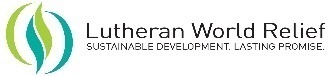 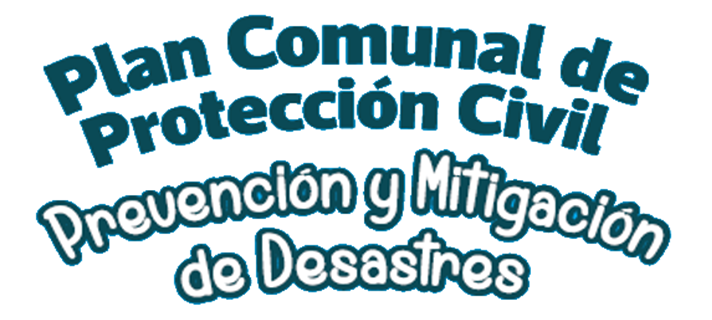 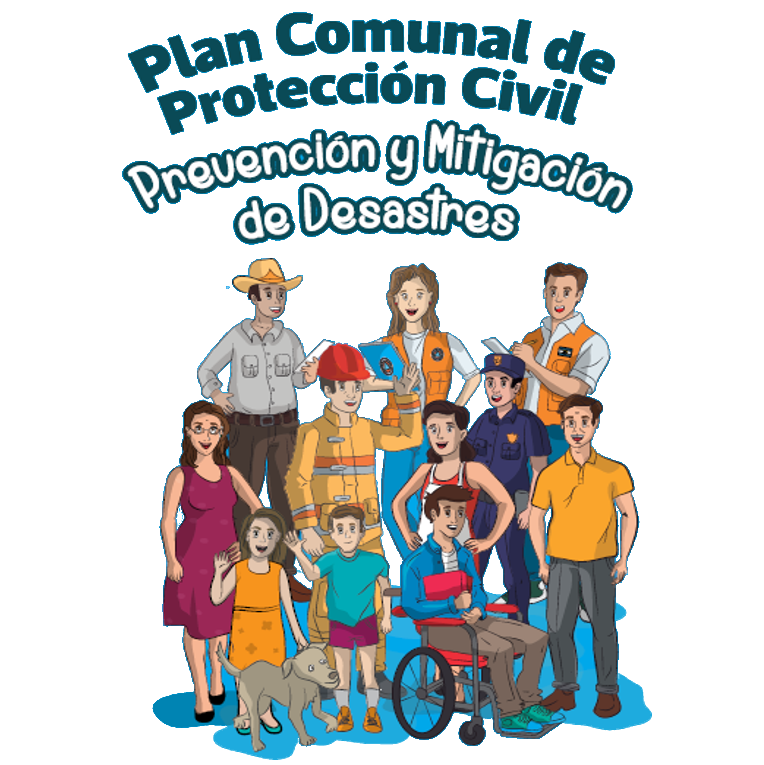 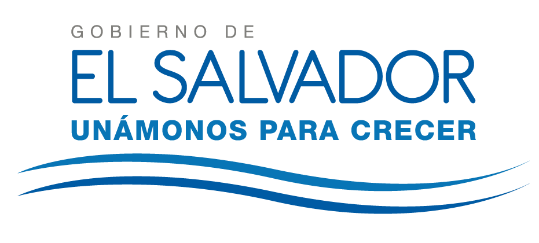 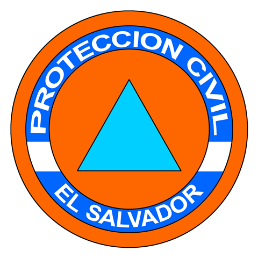 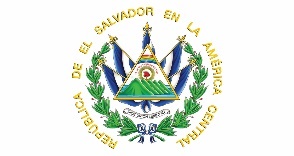 Autorización del Plan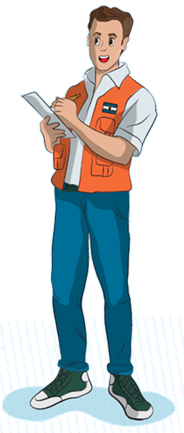 Sr. -------------------------------	Coordinador de la CCPC.						Caserío San Jaime, Cantón Ojo de Agua, Municipio y Departamento de Usulután Sr. José Mauricio Zelaya Alcalde Municipal y Presidente de la ComisiónMunicipal de Protección Civil Municipio de UsulutánRevisado por:Coordinador Regional DGPC Índice Presentación										3Base Legal 											5Objetivos, misión, visión y valores del Plan Comunal de Protección Civil	9Seguridad y protección							           9CAPÍTULO I DESCRIPCIÓN GENERAL 						10Descripción de Nuestra Comunidad 							11Principales actividades económicas de la Comunidad				11Población											13CAPÍTULO II ORGANIZACIÓN DE LA COMISIÓN COMUNAL DE PROTECCIÓN CIVIL 									142.1 El sistema Nacional de Protección Civil está Integrado por 			152.2 Las Comisiones Comunales de Protección Civil son				152.3 Misión de la organización Comunal de Protección Civil				162.4 Miembros que integran la Comisión Comunal de Protección Civil		17CAPÍTULO III FUNCIONES DE LA COMISIÓN COMUNAL DE PROTECCIÓN CIVIL												193.1 Descripción de responsabilidades de La Comisión Comunal de Protección Civil.									                                20CAPÍTULO VI IDENTIFICACIÓN PARTICIPATIVA DEL RIESGO 			344.1 Historia de emergencias y desastres que han afectado				354.2 Calendario estacional 									364.3 Riesgos (Amenazas y Vulnerabilidades)						374.4 Acciones para la reducción del riesgo						374.5 Servicios Básicos Existentes en el Caserío San Jaime 				40CAPÍTULO V MAPA DE RIESGOS, TERRITORIOS Y RECURSOS		42 5.1 Recurso Humanos y Recursos Internos						445.2 Cuadro de recursos institucionales para apoyar a la Comisión Comunal de Protección Civil de la Comunidad								46ANEXOS 											Directorio de Instituciones de la Comisión Municipal de Protección Civil		49Procedimientos Operativos Nivel Comunitario						50Procedimiento de Comunicación del Sistema de Alerta Temprana a nivel Comunitario								72PresentaciónEl Plan Comunal de Protección Civil Prevención y Mitigación de Desastres, es resultado del esfuerzo de la población del Caserío San Jaime del Cantón Ojo de Agua, Municipio y Departamento de Usulután, quienes han contado con la asesoría técnica y financiamiento del proyecto “Fortalecimiento de Estructuras Basadas en las Comunidades para Preparación y Mitigación de Desastre” ejecutado por Lutheran World Relief y el acompañamiento de  representantes de instituciones que integran La Comisión Comunal de Protección Civil del Caserío San Jaime; La Comisión Municipal de Protección Civil y la Dirección General de Protección Civil de Usulután, con un enfoque participativo, inclusivo con mayor énfasis en la participación activa de jóvenes y mujeres, desarrollado en diferentes jornadas formativas y mediante un proceso sistemático que permitió hacer un análisis de riesgos, amenazas, vulnerabilidades y definen sus capacidades locales. Este documento es un producto de la planificación conjunta y en él se potencian las capacidades para afrontar los fenómenos naturales y generados por la actividad humana y/o interrelación de ambos o emergencias cotidianas que afectan a la población más vulnerable.Este plan, no solo busca que las comunidades estén preparadas; sino que también a través de la aplicación se logre la participación y concientización de los habitantes buscando el bienestar de todas y todos, salve vidas, contribuya a la protección de los medios de vida y potencie los fundamentos de la organización local más básica.Su contenido muestra su organización y responsabilidades; identifica las amenazas, vulnerabilidades, capacidades y recursos; así como define acciones de respuesta para el interior y el entorno comunitario, por medio de estrategias de respuestas y funciones antes, durante y después para el Coordinación General y los equipos de Primeros Auxilios, Evacuación, Monitoreo y Alarma, Albergues Temporales, Alerta Temprana y Evaluación de Daños, quienes tienen la formación técnica y un enfoque de protección para las personas o grupos más vulnerables.Base LegalNuestro Plan se ampara en la Constitución de la República de El Salvador, es decir, que todo lo que estamos haciendo en equipo, es de acuerdo a la Ley de nuestro país.Constitución de la RepúblicaArt. 1.- El Salvador reconoce a la persona humana como el origen y el fin de la actividad del Estado, que está organizado para la consecución de la justicia, de la seguridad jurídica y del bien común.La Ley de Protección Civil, Prevención y Mitigación de Desastres,Art. 5.- Créase el Sistema Nacional de Protección Civil, Prevención y Mitigación de Desastres, como un conjunto… de organismos públicos y privados, que tendrá la responsabilidad de formular y ejecutar los respectivos planes de trabajo de Protección Civil, planes de trabajo de prevención del manejo del riesgo de desastres y de mitigación de los impactos de éstos.Art. 15.- Las Comisiones Comunales serán presididas por un delegado electo por la comunidad, y estarán integradas por las organizaciones de la comunidad, reconocidas de acuerdo con el Código Municipal y delegados de los organismos gubernamentales, nombrados por la Comisión Nacional.Art. 16 - Las funciones de las comisiones comunales son:a.- Elaborar su propio Plan de Trabajo y planificar acciones, Estrategias de prevención y mitigación de desastres en su Comunidad.b.- Coordinar sus acciones con la Comisión Municipal correspondiente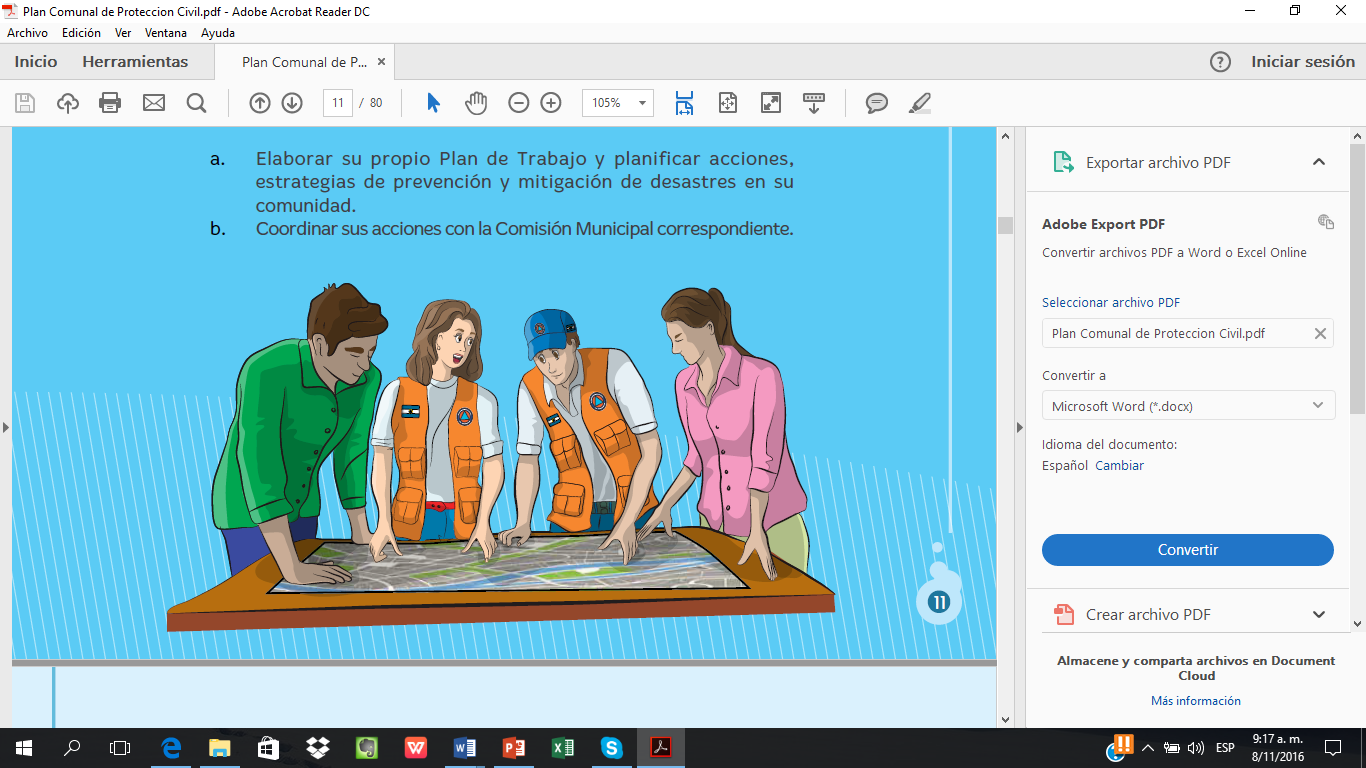 Art. 35 - Todas las personas que habitan en el país tienen derecho a:Recibir información sobre la inminente o eventual ocurrencia de un desastre. Las autoridades de la Dirección General; las Comisiones del Sistema y cualquier autoridad de seguridad pública, tienen la obligación de proporcionar esta información cuando cuenten con ella.Pedir y recibir protección civil cuando sean afectados por un desastre.Recibir atención médica en cualquier centro hospitalario público o privado del país, cuando hayan sufrido cualquier quebranto de salud debido a un desastre.Ser escuchado cuando por cualquier motivo tengan información de la posible ocurrencia un desastre.Solicitar la construcción de obras que consideren necesarias, para prevenir un desastre que pueda afectar sus vidas, sus bienes o su comunidad.Art. 36 - Son deberes de las personas en caso de desastre:Colaborar con las labores de prevención, mitigación y protección que emprenda la Dirección General o las Comisiones del Sistema.Acatar las disposiciones y medidas de prevención que dicte la Dirección General o las Comisiones del Sistema.Evacuar las áreas peligrosas cuando la Dirección General, las Comisiones del Sistema o la Policía Nacional Civil lo pidan.Informar a la Dirección General, a cualquier Comisión del Sistema o autoridad, la existencia de señales que pudieran prever un desastre.Comportarse con prudencia en el evento de un desastre.Colaborar en la ejecución de los planes de mitigación de desastre que prepare la Dirección General o cualquier Comisión del Sistema.Organizarse, seguir instrucciones y comunicarse con el resto de la comunidad para enfrentar el desastre con efectividad y solidaridad. Atender… heridos en caso de desastre. Esta obligación se extiende a entidades hospitalarias públicas y privadas. Los servicios prestados por estos últimos serán pagados por el Estado.Artículo 38 - Constituyen contravenciones a la presente ley:Negar auxilio o ayuda en… un desastre, cuando lo solicite la Dirección General, cualquier Comisión del Sistema o una autoridad pública o municipal.Desobedecer… las recomendaciones que dicte la autoridad policial, la Dirección General o cualquier Comisión del Sistema, para la prevención de un desastre o para su mitigación.Negar información a los medios sobre la situación de desastre.Comentar rumores falsos sobre la situación de desastre, o sobre la protección civil impulsada.No cumplir las obligaciones establecidas por la Ley de Protección Civil, Prevención y Mitigación de Desastres.Plan Nacional de Protección Civil, Prevención y Mitigación de DesastresEn su capítulo 4 que habla de la ejecución de la respuesta, establece:4.2 En la ejecución de las acciones de respuesta Las Comisiones de Protección Civil, Prevención y Mitigación de Desastres, son las responsables de conducir las emergencias en los diferentes niveles de organización definidos en este plan.Estas Comisiones ejecutarán acciones de respuesta en su respectivo territorio. Para el control de sus operaciones, se contará con un Centro de Operaciones de Emergencia.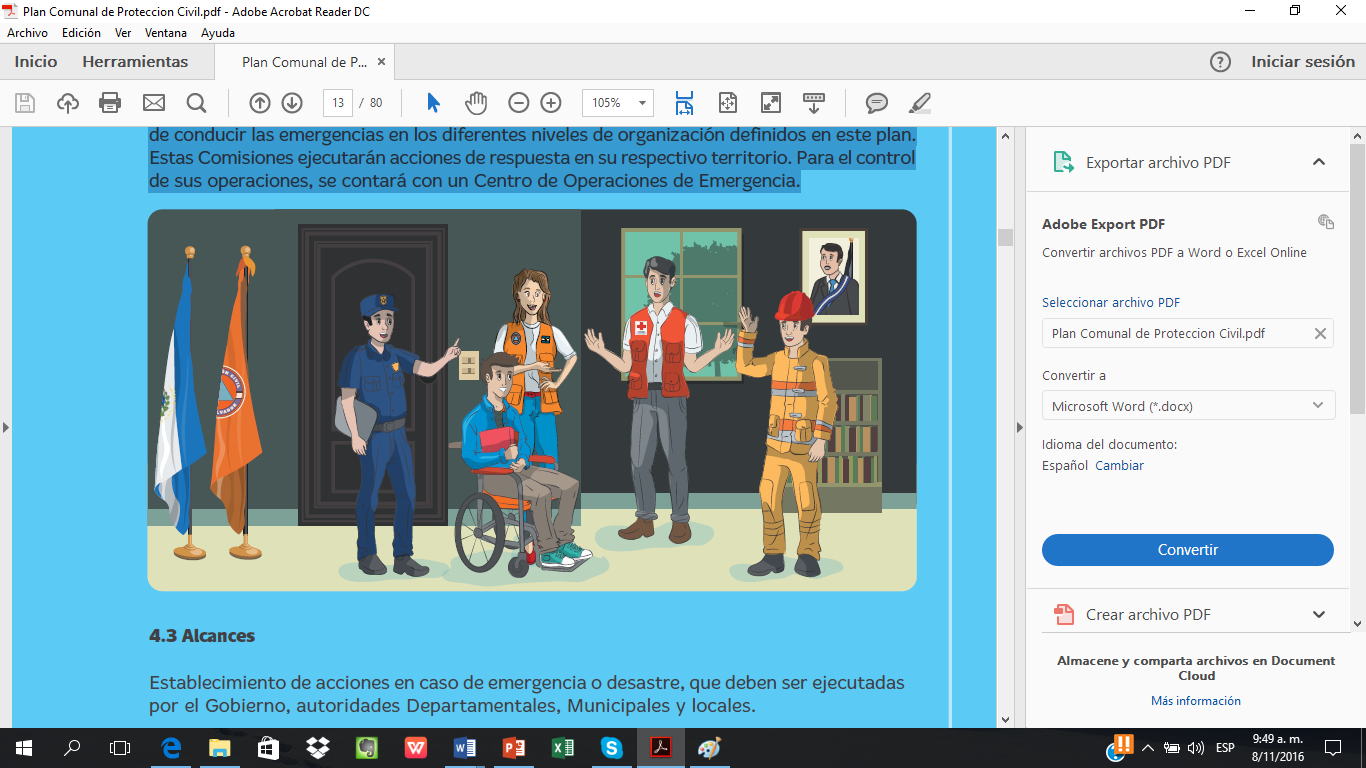 4.3 AlcancesEstablecimiento de acciones en caso de emergencia o desastre, que deben ser ejecutadas por el Gobierno, autoridades Departamentales, Municipales y locales.Código de SaludArt. 159. - Todos los habitantes del país están obligados a colaborar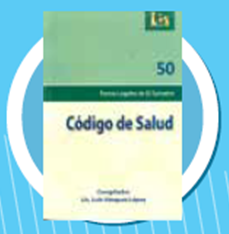 con la autoridad de Salud en la ejecución de actividades y medidasProfilácticas… y a permitir y facilitar… acceso de su personal… enInmuebles, viviendas, habitaciones y demás dependencias, paraCumplir indicaciones.Art. 30 - Numeral 23. - Establece que es facultad del ConcejoMunicipal conceder la personalidad jurídica a las asociacionesComunales.Objetivos, Misión, Visión y Valores del Plan Comunal de Protección Civil.GeneralRespaldar el desempeño de la estructura organizativa y operativa de la Comisión Comunal de Protección Civil, en las acciones encaminadas a la prevención, mitigación, preparación, alerta, respuesta, rehabilitación y reconstrucción en situaciones de emergencia o desastres que afecten la comunidad.b. EspecíficosAdministrar los recursos de la comunidad para afrontar el desastre o las emergencias.Contar con una estructura funcional y capaz de enfrentar las emergencias y /o desastres.Identificar los riesgos y zonas vulnerables existentes en la comunidad.Definir las responsabilidades de cada uno de los miembros de la comisión.Facilitar la toma de decisiones y organizar la respuesta antes, durante y después de un evento adverso.c. Misión Ser una Comisión Comunal de Protección Civil capaz de proteger la vida, los medios de vida y el medio ambiente ejecutando acciones de: preparación prevención y mitigación en coordinación de las instituciones gubernamentales y no gubernamentales.d. VisiónSer una Comisión Comunal de Protección Civil, para servir mejor a nuestra comunidad participando en nuestras capacitaciones para adquirir conocimientos para atender cualquier emergencia.e. ValoresTolerancia, responsabilidad, servicio, colaboración, cooperación, trabajo en equipo.f.  Seguridad y protecciónSeguridad:La seguridad publica en el municipio está bajo la responsabilidad de la Policía Nacional Civil, quien de manera estratégica realiza operativos en zonas identificadas como alto riesgo y recorre las comunidades de la zona urbana, para tratar de garantizar a la población un nivel de seguridad, por otra parte, diversas ONG’S de manera conjunta con la policía y la alcaldía hacen su intervención en temas relacionados a la prevención de la violencia y trabajar de manera temprana con jóvenes para hacerlos menos vulnerables y que terminen involucrados en una pandilla o relacionados con actividades delictivas que afecten a la población; de esta manera se cuenta un Centro Municipal de Prevención de Violencia y a nivel departamental, se cuenta con el Comité de Prevención de la Violencia. Protección:La protección se aplica a la seguridad, la dignidad y los derechos de las personas afectadas por los desastres o los conflictos armados. La Carta Humanitaria resume algunos de los derechos más fundamentales involucrados en las respuestas humanitarias. Este plan versa sobre cómo esos derechos debe plasmarse en la práctica de la acción humanitaria desde la perspectiva de la protección y, específicamente, sobre cómo las organizaciones pueden hacerlo para no exponer a las poblaciones afectadas a daños adicionales y ayudarlas a lograr un mayor grado de seguridad y protección.Capítulo IDESCRIPCIÓN GENERAL CASERIO SAN JAIME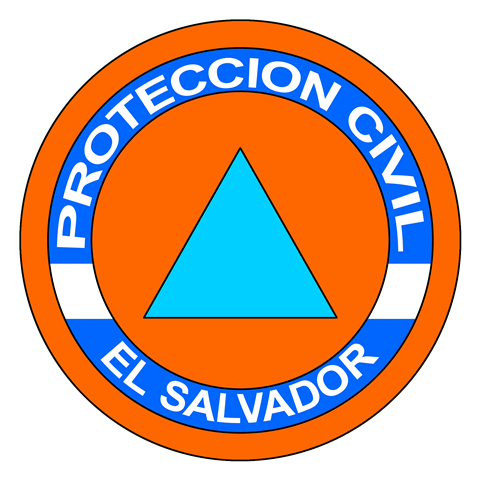 DESCRIPCIÓN DE NUESTRA COMUNIDADNombre de la comunidadComunidad: Caserío San JaimeCantón: Ojo de AguaMunicipio: UsulutánDepartamento: Usulután Ubicación del Caserío:El Caserío San Jaime, es una comunidad con noventa y nueve años de vida; fue fundada en el año 1920 inicialmente por 7 familias; siendo los jefes de familia, de los cuales solamente sobreviven dos personas de ese grupo.En sus inicios, la comunidad no contaba con vías de accesos; esto se hacía por caminos vecinales y veredas que atravesaba la comunidad la cual era muy transitada por habitantes de las comunidades vecinas, una gran parte de las personas se dedicaban a comercializar granos básicos y otros productos de la canasta básica, como una alternativa de ingreso de dinero para la subsistencia de sus familias; actividad que actualmente continúan realizando.No poseen servicio de agua potable, la mayoría de viviendas cuentan con pozos artesianos de donde es extraída para uso de las familias residentes; la energía eléctrica fue introducida en el año 1970 y abarca un 100 por ciento de las viviendas y en el año 2000 se creó la ADESCO, la cual a este momento es la máxima autoridad dentro de dicha comunidadColindancias:Al norte:       Con el cantón La Pedrera.Al sur:          Con el Caserío Continental Al oriente:    Con el Cantón La Peña Al poniente: Con la Colonia Montecristo  Extensión territorial:Aproximadamente tiene 5,000 metros cuadrados.1.2 Principales actividades económicas de la ComunidadLos medios de vida de los pobladores son muy limitados y depende principalmente de la agricultura, la corta de caña de azúcar, empleos formales en algunos establecimientos comerciales en la ciudad de Usulután y empleos informales, así como negocios ambulantes.Fuentes de empleo y de ingreso:El principal problema que afrontan es el económico, viven en condiciones de pobreza y tanto la agricultura como la ganadería son afectados por la variabilidad climática causada por el fenómeno del niño y la niña, dando como resultado sequias que afectan los cultivos, inundaciones que ocasionan pérdidas agrícolas y desde luego problemas en la seguridad alimentaria y la baja considerable en los niveles de los mantos acuíferos e impacto ambiental causando perdida de vegetación. MEDIOS DE VIDA1.3 Población: Según los datos proporcionados por los líderes de la ADESCO el caserío cuenta con 480 habitantes, distribuidas en 168 familias; en su mayoría mujeres y el resto son hombres. Número de Viviendas: Capítulo IIORGANIZACIÓN DE LA COMISIÓN COMUNAL DE PROTECCIÓN CIVIL CASERIO SAN JAIMEORGANIZACIÓN DE LA COMISIÓN COMUNAL DE PROTECCIÓN CIVIL, CASERIO SAN JAIME2.1 El sistema Nacional de Protección Civil está Integrado por:Comisión Nacional de Protección CivilComisión Departamental de Protección CivilComisión Municipal de Protección CivilComisión Comunal de Protección Civil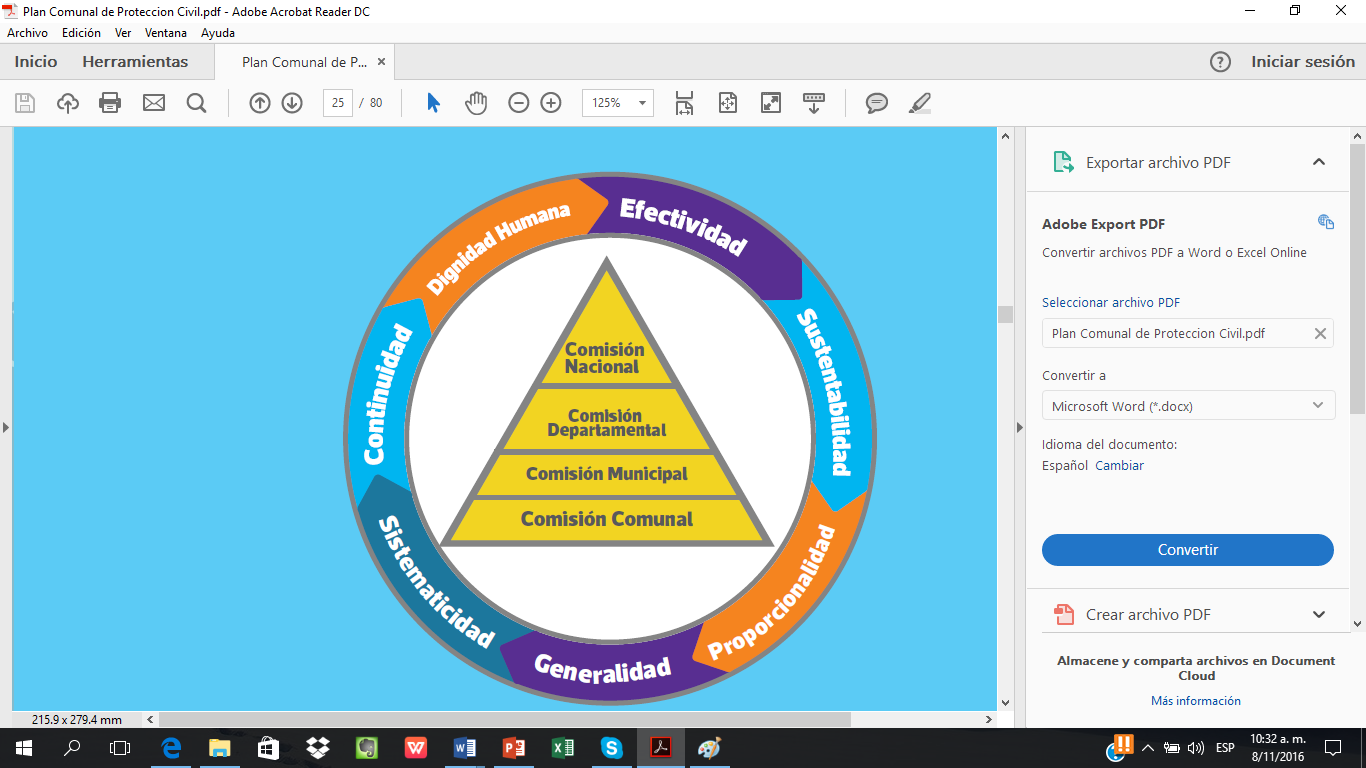 2.2 Las Comisiones Comunales de Protección Civil son:Comisiones creadas por las comunidades; reconocidas por el Sistema Nacional de Protección Civil, que forman parte de procesos y acciones de beneficio común, cuya finalidad es prepararse para enfrentar los efectos adversos provocados por la ocurrencia de un fenómeno.2.3 Misión de la organización Comunal de Protección Civil: Desarrollar acciones encaminadas a la prevención, mitigación, preparación, alerta, respuesta, rehabilitación y reconstrucción en situaciones de emergencia o desastres que afecten la comunidad. 2.4.- Miembros que integran la Comisión Comunal de Protección Civil           del Caserío San Jaime, cantón Ojo de Agua, Usulután.Coordinador y Sub Coordinador de la Comisión.Equipo o Brigada de Primeros Auxilios.Equipo o Brigada de Evacuación.Equipo o brigada de Monitoreo y Alarma.Equipo o Brigada de Evaluación de Daños.Equipo o Brigada de Albergues Temporales:Equipo o Brigada de Salud Comunitaria:Capítulo IIIFUNCIONES DE LA COMISION COMUNAL DE PROTECCION CIVIL CASERIO SAN JAIME. 3.1 DESCRIPCIÓN DE RESPONSABILIDADES DE LA COMISIÓN COMUNAL DE PROTECCIÓN CIVIL.Para dar una mejor respuesta en una situación de emergencia, es importante que cuenten con una descripción de funciones de las personas que forman parte de la Comisión Comunal de Protección Civil, y que cada integrante tenga claro qué hacer para atender los riesgos y las emergencias.Funciones:Antes:Convocar y presidir a la Comisión Comunal de Protección Civil.Dirigir el proceso de elaboración del Plan.Coordinar la ejecución de las actividades previstas en este Plan.Gestionar ante la Comisión Municipal de Protección Civil la adquisición de recursos que permitan la ejecución del Plan.Mantener reuniones periódicas con la Comisión Comunal.Involucrar a los “actores sociales” en el quehacer de la Comisión.Presentar este Plan a las autoridades municipales, con el propósito de garantizar su seguimiento y apoyo a las actividades previstas.Velar por el mantenimiento, buen uso, cuido y resguardo de los recursos de la Comisión.Gestionar ante instituciones correspondientes los procesos de capacitación necesarios para los miembros de la Comisión.Promover la planificación, organización y ejecución de simulacros.Gestionar estudios de vulnerabilidad que permitan prevenir riesgos a la comunidad.El coordinador o coordinadora junto con la comisión en pleno y la comunidad en general iniciará trabajo para salvaguardar y proteger sus medios de vida vulnerablesDurante:Coordinar las actividades de respuesta con los líderes de equipos.Verificar los daños y pérdidas de las áreas afectadas.Verificar las necesidades de las áreas afectadas.Gestionar con las diferentes instituciones de apoyo la ayuda necesaria.Mantener informadas a las instituciones de apoyo y a la comunidad, sobre el trabajo que realiza la Comisión.Después:Evaluar las acciones realizadas durante la atención en las emergencias.Apoyar las tareas de rehabilitación con las entidades correspondientes.Presentar un informe general de todo lo realizado durante el evento y lo pendiente de ejecutar.Apoyar a las familias afectadas.Promover actividades para mantener permanentemente activa a la Comisión Comunal de Protección Civil.Funciones:Antes:Apoyar al Coordinador General.Contribuir en la dirección del proceso de elaboración del Plan.Ayudar a coordinar la ejecución de actividades previstas en el Plan.Supervisar el mantenimiento, buen uso y cuido de los recursos de la Comisión.Colaborar con las instituciones correspondientes, en la gestión de capacitación que necesiten los miembros de la Comisión.Ayudar a promover la planificación, organización y ejecución de simulacros.Participar en las acciones que el coordinador general lo requiera.Mantener informado al coordinador o coordinadora general sobre las amenazas repentinas e incidir en la discusión para optar a iniciar las acciones de protección de medios de vida previa al impacto de la amenaza.Durante:Apoyar al Coordinador General.Apoyar en la coordinación de actividades de respuesta con los líderes de equipos.Ayudar en la verificación de daños y pérdidas de las áreas afectadas.Colaborar en la verificación de las necesidades de las áreas afectadas.Contribuir en la gestión de ayuda necesaria, con las diferentes instituciones de apoyo.Después:Apoyar al Coordinador General.Ayudar a evaluar las acciones realizadas durante la atención en las emergencias.Colaborar y apoyar en las tareas de rehabilitación con las entidades correspondientes.Ayudar en la elaboración y presentación del informe general de lo realizado durante el evento y de lo pendiente por ejecutar.Gestionar apoyo para las familias afectadas.Promover actividades para mantener activa la Comisión Comunal de Protección Civil.Ayudar en la elaboración y presentación del informe general de lo realizado durante el evento y de lo pendiente por ejecutar.Gestionar apoyo para las familias afectadas.Promover actividades para mantener activa la Comisión Comunal de Protección Civil.Funciones:Antes:Definir las acciones del equipo de Primeros AuxiliosElaborar una evaluación de las zonas que puedan salir afectados en la ComunidadEstablecer zonas específicas para atender a los lesionados.Coordinar con la unidad de salud más cercana a la ComunidadOrganizar capacitaciones sobre primeros auxilios para los miembros del equipo.Mantener informado a toda la comisión de las acciones a realizarse.Coordinar las actividades a realizar con los líderes de los distintos equiposVelar por el mantenimiento y adecuado uso del botiquín en la comunidadDurante:Llegar al lugar destinado para coordinar las acciones de la respuesta.Ejecutar la respuesta acorde a lo previstoDirigirse a la zona de impacto para brindar la ayuda necesaria.Brindar los primeros auxilios a las personas lesionadas.Evaluar las personas que resultaren lesionadas, para determinar su condición y prepararlas para el traslado si fuera necesario.Trasladar a personas en peligro a la zona de seguridad o al puesto de primeros auxilios.Velar por el mantenimiento del botiquín de la Comunidad.Coordinar las labores de traslado y evacuación de personas lesionadas o afectadas por el evento.Coordinar con los otros equipos.Después:Informar al coordinador de las acciones realizadas.Evaluar las acciones desarrolladas durante la emergencia.Identificar y fortalecer las debilidades observadas durante respuesta.Realizar campañas para reponer los materiales utilizados durante la respuesta.Incorporar más miembros a la brigada.Funciones:Antes:Definir las acciones del equipo de evacuación.Dar a conocer el proceso de evacuación a la Comunidad.Establecer las rutas adecuadas para la evacuación.Identificar las zonas de peligro y seguridad de la ComunidadSeñalizar la Comunidad.Organizar, realizar y evaluar simulacros de evacuación.Participar en las reuniones de La Comisión Comunal de Protección Civil.Coordinar las acciones, adecuadas a los otros equipos de la Comisión.Coordinar y participar en capacitaciones que sean afines a sus tareas.Planificar evacuaciones de medios de vida.Durante:Ejecutar las acciones acordes a lo previstoDirigirse a las zonas de riesgo y/o afectadas para evacuar a las personas que lo requieran hacia las zonas seguras.Colaborar con los demás equipos en las acciones de respuesta.Llevar un registro de personas evacuadas y no evacuadas.Facilitar la movilización de todas las personas y animales en forma ordenada y rápida hacia las zonas de seguridad.Informar permanentemente al coordinador de las acciones realizadas.Coordinar con las instituciones de apoyo, las labores de búsqueda y evacuación.Después:Evaluar las acciones realizadas.Elaborar un informe general de todas las acciones ejecutadas.Identificar y fortalecer las debilidades observadas durante la respuestaRealizar las correcciones necesariasVerificar y reparar la señalización de las rutas de evacuación y zonas de seguridad establecidas.Funciones:Antes:Identificar los posibles lugares para utilizar como albergues.Elaborar un listado de las instalaciones o lugares a utilizar para albergues.Gestionar con las autoridades correspondientes la apertura de las áreas destinadas para el montaje del albergue en caso de emergencias.Gestionar por medio de instituciones públicas o privadas recursos necesarios para los albergues instalados en la Comunidad.Coordinar y participar en capacitaciones afines a sus tareas.Durante:Llegar al lugar destinado para coordinar las acciones de la respuesta.Gestionar con las autoridades correspondientes la apertura de las áreas destinadas para la apertura del albergue.Dirigirse a las zonas seleccionadas para albergues y montar la logística necesaria para recibir y ubicar a las personas afectadas.Registro de las personas albergadas.Establecer las necesidades de las personas afectadas y solicitar la ayuda necesaria.Establecer la organización al interior de los albergues.Repartir la ayuda equitativamente entre todas las familias afectadas.Llevar un registro de la ayuda recibida y distribuida.Coordinar las acciones pertinentes con los otros equipos de la Comisión.Después:Evaluar las acciones realizadasElaborar un informe general de todas las acciones ejecutadas.Identificar y fortalecer las debilidades observadas durante la respuesta.Cierre y Entregar los lugares utilizados para albergues en buen estado.Mantener en constante fortalecimiento a los miembros de la brigada.Funciones:Antes:Definir las acciones del equipoRealizar una evaluación en las zonas de riesgo de la ComunidadEstablecer el sistema de alarma a utilizar en la Comunidad y darlo a conocer a la población.Establecer habilidades y capacidades en el área a los miembros del equipo, a través de la gestión de capacitación con instituciones especializadas en el área.Ubicar los sistemas de alerta temprana en las zonas de alto riesgo.Velar por el mantenimiento, buen uso y cuidado de los equipos de comunicación y monitoreo y todos los sistemas de alerta temprana.Durante:Llegar al lugar destinado para coordinar las acciones de la respuesta.Ejecutar la respuesta acorde a lo previstoActivar el sistema de alarma de la ComunidadInformar a la comunidad los diferentes niveles de alertas emitidos por la DirecciónGeneral de Protección Civil.Verificar los sistemas de alerta temprana ubicados en las zonas de riesgo.Monitorear la evolución de los riesgos en las zonas de control de los sistemas de alerta temprana.Después:Evaluar las acciones realizadas.Elaborar informe general de todas las acciones ejecutadas.Identificar y fortalecer las debilidades observadas durante la respuesta.Realizar las correcciones necesarias al plan de respuesta.Evaluar el funcionamiento de los sistemas de alerta temprana ubicados en las zonas de alto riesgo.Establecer nuevos sistemas en los lugares donde no existan y sean necesarios.Funciones:Antes:Definir las acciones del equipo.Coordinar grupos de apoyo entre las personas de la comunidadRealizar evaluación de la infraestructura de los bienes de los habitantes de la Comunidad, con las diferentes autoridades (Dirección General de Protección Civil, Unidad de Gestión de Riesgos Municipal, etc.).Debe iniciarse con un programa educativo acerca de causas y efectos de los terremotos; qué debe hacerse antes, durante y después.En zonas de amenaza sísmica deberán prepararse planes de contingencia      que contemplen, logística, telecomunicaciones, programas de atención médica, alojamiento y alimentos.  Igualmente planes de continuidad de actividades que permitan aumentar la capacidad de resiliencia de la población.Durante:Proveer información verídica a los miembros de la comunidad en situaciones de emergencia o desastres.Evitar dar información falsa o de rumores a la comunidad y a las autoridades competentes.Apoyar las condiciones de seguridad de la infraestructura; así como procesos de evaluación de daños.Coordinar con la institución competente el mantener el orden y la calma al momento de la distribución de la ayuda humanitariaEjecutar cualquier otra actividad donde sea requerido sus servicios, en el marco de sus funciones.Después:Evaluar las acciones realizadasElaborar informe general de todas las acciones ejecutadas.Identificar y fortalecer las debilidades observadas durante la respuesta.Coordinar el proceso de apoyo a la rehabilitaciónFunciones:Antes:Definir las acciones del equipo.Coordinar grupos de apoyo entre las personas de la comunidadRealización de un diagnóstico adecuado y técnico de las vulnerabilidades y los       recursos propios del sector. Proponer educación, capacitación y entrenamiento de su personal y de la población para una acción adecuada durante un evento.Proponer y orientar medidas de higiene a adoptar por los miembros de la Comisión Comunal antes, durante y después de las emergencias.Asignar áreas o sectores de responsabilidad con las diferentes autoridadesDe salud y de la Comisión de Seguridad Comunal.Definir las labores de salud de la comunidad en caso de una evacuación masiva.Durante:Coordinar y Proveer salud de calidad a la comunidad en situaciones de emergencia o desastresApoyar las condiciones de salud y seguridad personal en labores de búsqueda, rescate y evacuación de personas afectadas; así como procesos de evaluación de daños.Coordinar con la institución competente el mantener el orden y la calma al momento de la distribución de la ayuda humanitariaEjecutar cualquier otra actividad donde sea requerido sus servicios, en el marco de sus funciones.Después:Evaluar las acciones realizadasElaborar informe general de todas las acciones ejecutadas.Identificar y fortalecer las debilidades observadas durante la respuesta.Coordinar el proceso de apoyo a la rehabilitación de las personas afectadas.Capítulo IVIDENTIFICACION PARTICIPATIVA DEL RIESGO CASERIO SAN JAIME 	IDENTIFICACION PARTICIPATIVA DEL RIESGO4.1.- Historia de Emergencias y Desastres que han Afectado al Caserío Puerto Ramírez.4.2 CALENDARIO ESTACIONALNota: x indican menor probabilidad y la X mayor probabilidad.El Caserío San Jaime, está ubicado en el Cantón Ojo de Agua y colinda con la Cantera “La Hulera” en la parte poniente, situación que aumenta la susceptibilidad de provocar daños en sus viviendas, debido al uso de materiales explosivos para  romper las rocas e iniciar su proceso de extracción y demolición; también el arrastre de material pétreo por las corrientes de agua hacia la carretera que conduce a Santiago de María, también ha ocasionado en más de una oportunidad, accidentes de tránsito en el referido lugar; sin embargo también las sequias, los fuertes vientos y epidemias son muy importantes considerando que periodos de tiempo cortos a medianos afecta a un porcentaje grande de la población; haciendo una discusión con la población se analizó que estas amenazas están seriamente influenciadas por el cambio climático y el efecto invernadero y también por la mano destructora del hombre.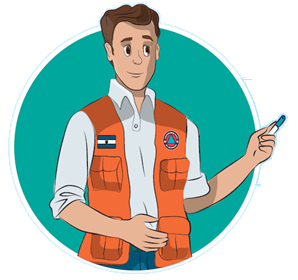 AMENAZAS:Recuerden que AMENAZA es la probabilidad de que ocurra un fenómeno de origen natural o provocado por humanos, que puede afectar negativamente a las personas, bienes y servicios, dentro de un tiempo específico y en un territorio determinado.VULNERABILIDAD O DEBILIDAD: Son las capacidades debilitadas del individuo, de la familia y de la comunidad, para hacer frente o resistir ante la materialización de una amenaza de origen natural o causado por la actividad humana; que como consecuencia los lleva a sufrir daños y pérdidas de la vida, de sus bienes y propiedades.También representa el grado de dificultad que éstos muestran para reponerse o recuperarse, luego de la ocurrencia de estos fenómenos.4.4 Acciones para la Reducción del Riesgo. A continuación, se presentan algunas acciones identificadas a realizarse por la comunidad para lograr la reducción del riesgo 4.5 Servicios Básicos disponibles en la comunidad:Marquen una X si el servicio que está en esta lista existe en su comunidad y detallen cuál es el nivel de servicio que reciben. Capítulo VMAPA DE RIESGOS, TERRITORIOS Y RECURSOS CASERIO SAN JAIME.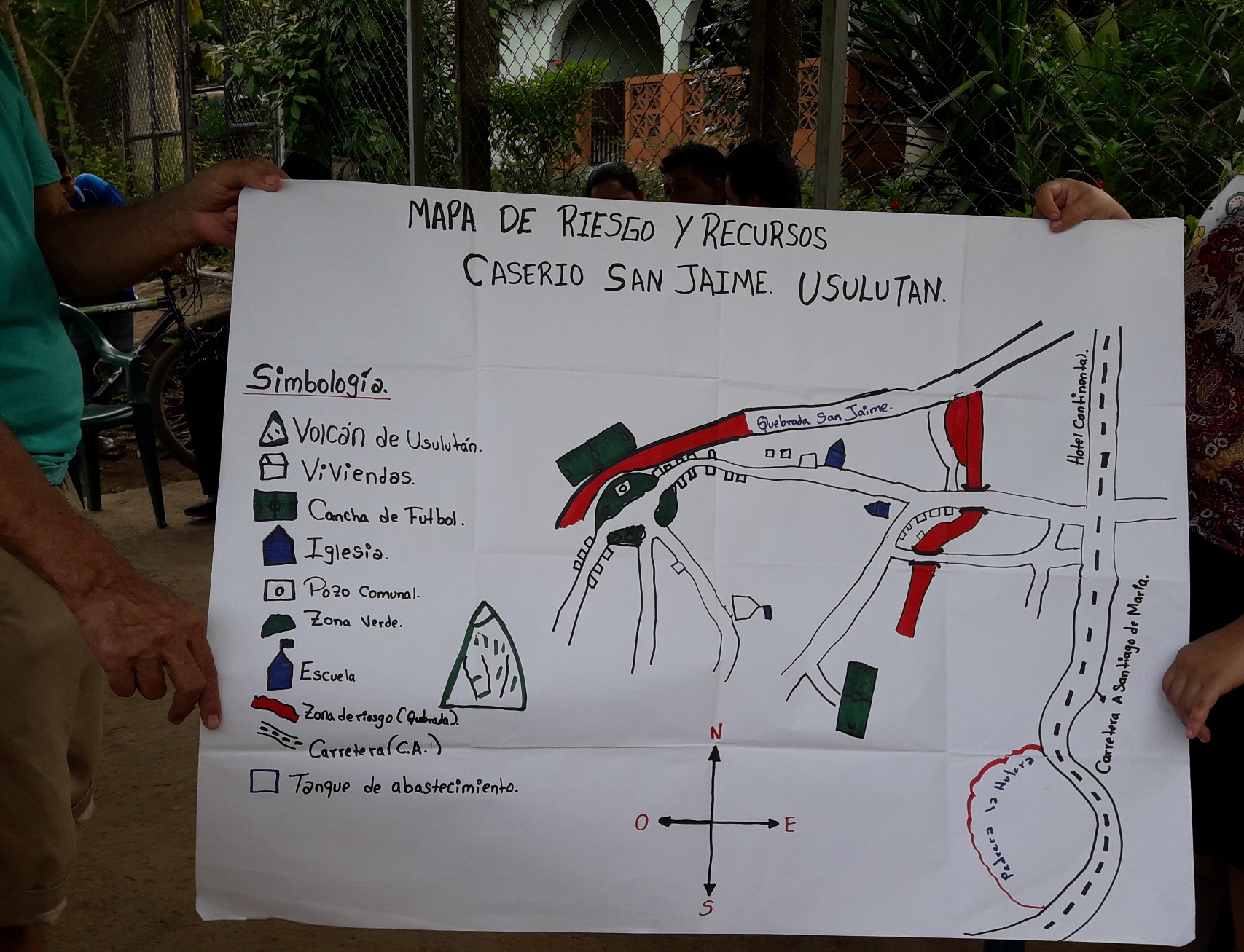 5.1 Recurso Humanos y Recursos Internos de Caserío San Jaime5.2.- Cuadro de Recursos Institucionales para apoyar a la ComisiónComunal de Protección Civil de la Comunidad: marque con una(X) en donde apoyaran las diferentes Instituciones.ANEXOSAnexo No 1: Directorio de la Comisión Municipal de Protección Anexo No 2:Procedimientos Operativos Nivel ComunitarioAnexo No 3: Procedimientos de Comunicación del Sistema de Alerta Temprana a Nivel                           Comunitario y Municipal.Principales fuentes de empleoPrincipales fuentes de empleoPrincipales fuentes de ingreso Principales fuentes de ingreso ConstructoresXTiendaXCultivo de PlataneraXAgricultoresXNegocio (formal e informal)XMolinos XPesca artesanal Vendedores Ambulantes XCortadores de cañaXExtracción de cangrejos y conchasJornalesXCarpintería XEmpleados de Empresa PrivadaXCosturera XVentas infórmales en las callesXAcuicultoresMEDIOS DE VIDACAPITALESCAPITALESCAPITALESCAPITALESCAPITALESMEDIOS DE VIDAHUMANOFISICOFINANCIERONATURALSOCIALGanaderíaXXXXXAgricultoresXXXXXComerciantes XXXXXEmpleados y vendedores informalesXXXXXMenos de 1 añoMenos de 1 año01 – 04 años01 – 04 años05 – 09años05 – 09años10 - 19años10 - 19años10 - 19años20 - 29 años20 - 29 años30 - 39 años30 - 39 años40 - 49 años40 - 49 años50 - 59   años50 - 59   añosMayores de 60 añosMayores de 60 añosMFMFMFMFFMFMFMFMFMF60119342734444439373435203624222135Personas con DiscapacidadPersonas con DiscapacidadPersonas con DiscapacidadPersonas con DiscapacidadPersonas con DiscapacidadPersonas con DiscapacidadMMFTotal Personas con DiscapacidadTotal Personas con Discapacidad		TotalMasculinos		TotalMasculinosTotalFemeninosTotalFemeninosTotal GeneralTotal GeneralTotal GeneralTotal GeneralPersonas con DiscapacidadPersonas con DiscapacidadPersonas con DiscapacidadPersonas con DiscapacidadPersonas con DiscapacidadPersonas con Discapacidad7751212230230250250480480480480N°DESCRIPCIÓNCANTIDAD1Cantidad total de viviendas de Adobe192Cantidad total de viviendas de bahareque33Cantidad total de viviendas mixtas1124Cantidad total de viviendas improvisadas (Construidas de diversos materiales, Lamina, plástico, cartón, entre otros)0Cantidad de Total de ViviendasCantidad de Total de Viviendas134NombreCargo en la ComisiónTeléfonoDato ConfidencialCoordinador GeneralDato ConfidencialDato Confidencial Subcoordinador GeneralDato ConfidencialNombreCargoTeléfonoDato ConfidencialCoordinadoraDato ConfidencialDato ConfidencialColaboradoraDato ConfidencialDato ConfidencialColaboradoraDato ConfidencialDato ConfidencialColaboradoraDato ConfidencialDato ConfidencialColaboradoraDato ConfidencialDato ConfidencialColaboradoraDato ConfidencialNombreCargoTeléfonoDato Confidencial CoordinadoraDato ConfidencialDato ConfidencialColaboradoraDato ConfidencialDato ConfidencialColaboradoraDato ConfidencialDato ConfidencialColaboradoraDato ConfidencialColaboradorNombreCargoTeléfonoDato ConfidencialCoordinadorDato ConfidencialDato ConfidencialColaboradorDato ConfidencialDato ConfidencialColaboradorDato ConfidencialDato ConfidencialColaboradorDato ConfidencialDato ConfidencialColaboradorDato ConfidencialNombreCargoTeléfonoDato ConfidencialCoordinadoraDato ConfidencialDato ConfidencialColaboradoraDato ConfidencialDato ConfidencialColaboradoraDato ConfidencialDato ConfidencialColaboradoraDato ConfidencialDato ConfidencialColaboradoraDato ConfidencialDato ConfidencialColaboradoraDato ConfidencialNombreCargoTeléfonoDato ConfidencialCoordinadorDato ConfidencialColaboradoraDato ConfidencialDato ConfidencialColaboradoraDato ConfidencialDato ConfidencialColaboradoraDato ConfidencialDato ConfidencialColaboradoraDato ConfidencialNombreCargoTeléfonoDato ConfidencialCoordinadorDato ConfidencialDato ConfidencialColaboradoraDato ConfidencialDato ConfidencialColaboradorDato ConfidencialDato ConfidencialColaboradorDato ConfidencialDato ConfidencialColaboradoraDato ConfidencialCOORDINADORCOORDINADORCoordinación directa:Presidente de la Comisión Municipal de Protección CivilObjetivo del puesto:Orientar, Dirigir y Supervisar a los integrantes de la Comisión Comunal, con el fin de que se cumplan las diferentes actividades definidas en el presente plan.SUB-COORDINADORSUB-COORDINADORCoordinación directa:Coordinador de la ComisiónObjetivo del puesto:Orientar, dirigir y supervisar a los integrantes de la Comisión Comunal, con el fin de que se cumplan las siguientes actividades definidas en el plan y suplir al Coordinador en su ausencia.EQUIPO DE PRIMEROS AUXILIOSEQUIPO DE PRIMEROS AUXILIOSCoordinación directa:Coordinadora de la ComisiónObjetivoDar atención en Primeros Auxilios a las personas que lo requieran (afectados), antes de llevarlas al hospital o servicio de salud cercano.EQUIPO DE EVACUACIÓNEQUIPO DE EVACUACIÓNCoordinación directa:Coordinadora de la ComisiónObjetivoProteger la integrada física de las personas que tienen sus casas en zonas de riesgo. Esto incluye: Evacuar y buscar a las familias o personas de las zonas afectadas.EQUIPO DE ALBERGUES TEMPORALESEQUIPO DE ALBERGUES TEMPORALESCoordinación directa:Coordinador de la ComisiónObjetivoProporcionar alojamiento temporal a personas afectadas o en riesgo; facilitando techo, abrigo, alimentación y seguridad según sus necesidades.EQUIPO DE MONITOREO Y ALARMAEQUIPO DE MONITOREO Y ALARMACoordinación directa:Coordinador de la ComisiónObjetivoRealizar acciones de monitoreo y comunicaciones importantes para que la población conozca sobre el nivel de riesgo al que está expuesta. En situaciones de emergencia son los responsables de activar alarma y dar a conocer los niveles de alerta.EQUIPO DE EVALUACION DE DAÑOS Y ANALISIS DE NECESIDADESEQUIPO DE EVALUACION DE DAÑOS Y ANALISIS DE NECESIDADESCoordinación directa:Coordinador de la ComisiónObjetivoEs la encargada de realizar la evaluación de daños y análisis de necesidades de los bienes de la comunidad y sus habitantes en situaciones de emergencia.EQUIPO DE SALUD COMUNITARIAEQUIPO DE SALUD COMUNITARIACoordinación directa:Coordinador de la ComisiónObjetivoEs la encargada de velar por la buena salud de los miembros de la comunidad en situaciones de emergencia y tiempo normal.EventosAdversos que sehan presentadoen los últimos 15años1998, Huracán Mitch, afectación en viviendas, cultivos y ganado, la comunidad quedo inaccesible por deterioro de vías de acceso, afecto la salud aumentando enfermedades en las vías aérea y hongos y daño en medio ambiente y medios de vida.EventosAdversos que sehan presentadoen los últimos 15añosTerremoto de 13 de enero de 2001, deterioro de algunas viviendas, ruptura en la calle principal y salinidad alguna fuentes de agua.EventosAdversos que sehan presentadoen los últimos 15años2005, Tormenta Tropical Stand, causo afectación en cultivos y vías de acceso.EventosAdversos que sehan presentadoen los últimos 15años2009 Tormenta tropical Ida, causo afectación en cultivos y suspensión de la actividad pesquera.EventosAdversos que sehan presentadoen los últimos 15años2011, Tormenta Tropical 12 E, las intensas lluvias causo inundaciones, perdida en los cultivos, suspensión de actividades educativas.EventosAdversos que sehan presentadoen los últimos 15años2012 fuertes vientos que causaron daño en los techos de las viviendas, caída de árboles, caída de ramas, caída de fruto en cultivo de plátano, daños en infraestructura. EventosAdversos que sehan presentadoen los últimos 15años2012 hasta el 2015, incremento de dengue, Chikungunya y zika.Eventos más recurrentes en la comunidad Inundaciones causadas por lluvias, la mayoría entre los meses de agosto a noviembre, que causa daños físicos en viviendas, perdida de cultivos, impacto ambiental, suspensión de la actividad educativa.Eventos más recurrentes en la comunidad Sequias que causan perdida de cultivos, disminución de los mantos acuíferos, aumento de enfermedades, disminución de la vegetación y aumento de clima.Eventos más recurrentes en la comunidad Fuertes vientos, que causan daño en las viviendas, caída de árboles y ramas, perdida de cosecha de frutales y aumento de enfermedades. Eventos más recurrentes en la comunidad Epidemias y enfermedades bacterianas, virus tales como el dengue, Chikungunya, zika y conjuntivitis ha afectado a un porcentaje alto de la población y en temporada de lluvias aumenta la cantidad de personas con hongos en los pies.Mejoras logradas después Durante las emergencias asistencia humanitaria por parte de instituciones del estado y ONG- pero no hay estrategia de sostenibilidad por parte de los actores locales.Mejoras logradas después Apoyo de paquetes agrícolas para recuperar las pérdidas causadas por inundaciones o sequias.EventoEneFebMarAbrMayJunJulAgoSepOctNovDicLluvia XxxxXxQuemados por pólvora xXConsumo de Alcohol XXXXXXXXXXXxSequiasxxXXXEpidemiasxxxxxXXxDengue xxXXChikungunya xXXXVientos Fuertes XXXXCaída de Arboles XxXXXAmenazaVulnerabilidadEstimación de Daños y PerdidasPosibles SolucionesFechaResponsableSísmicaLa mayoría de viviendas construidas con materiales frágiles y el suelo es inestable (arenoso)Se estima que el 100% de vivienda pueden tener daño y con alta probabilidad que 70% queden destruidas o inhabitables.Fortalecimiento de la Comisión Comunal de Protección Civil.Elaboración de planes de respuesta. Identificación y señalización de rutas de evacuación. Capacitación de miembros de la CCPC.Identificación previa de los albergues temporales.Elaboración de simulacros.No definida CCPC y CMPCInundacionesViviendas de la comunidad ubicadas en suelos semi planos que se inundan con el desborde de las quebradas que circundan por su entorno.Daños materiales y estructurales en viviendas, daño físico y psicológico en la población, suspensión y daños en los medios de vida tanto agricultura como ganadería, daño en el medio ambiente.Fortalecimiento de la Comisión Comunal de Protección Civil.Elaboración de planes de respuesta. Identificación y señalización de rutas de evacuación. Establecimiento de un sistema de alerta temprana para eventos hídricos.Capacitación de miembros de la CCPC.Identificación previa de los albergues temporales. Elaboración de simulacros.No definida CCPC y CMPCVientos Fuertes Techos de algunas viviendas con materiales Frágiles.Arboles viejos en áreas verdes de las viviendas y vías de acceso que pueden caer.Deterioro o colapso de algunas viviendas y vías de acceso porque caída de ramas o arboles viejos en algunos casos ya secos.Establecimiento de un sistema de alerta temprana de vientos y huracanes.Evaluación de vegetación para realizar podas o cortas de árboles previo a la época de vientosIdentificación previa de los albergues temporales.Elaboración de simulacros.No definida CMPC, CCPC y ADESCO. SequiasComunidad susceptible considerando que ese fenómeno es efecto del cambio climático  y golpea con mayor intensidad la zona contera principalmente, el cuales denominado como fenómeno del niño.  Perdida de cultivos, disminución de agua potable, reducción de mantos acuíferos, perdida de vegetación, aumento de enfermedades entre otros.Capacitar y tecnificar los métodos de cultivo tradicionales de los agricultores.Incorporar al sistema de alerta temprana las sequias.Capacitar a la población sobre la interpretación del fenómeno del niño y la niña para proteger los medios de vida.No definida CMPC, CCPC y ADESCO. Erupción VolcánicaComunidad ubicada en los contornos de las faldas del volcán de Usulután, pero distante del volcán de San Miguel, que puede ser influenciada por ceniza volcánica y gases causado por erupciones.Daño parcial o total de viviendas con mayor probabilidad en más antiguas, caída de techos, contaminación en el suelo y las aguas, así como daño físico y psicológico en las personas.Acciones de preparación y respuesta con énfasis en actividad volcánica.Incorporar al sistema de alerta temprana alerta por erupción volcánica.Capacitar a la CCPC y la población sobre erupciones volcánicas y las medidas de preparación por si hubiese afectación por ceniza y gases. No definida CMPC, CCPC y ADESCO. Incendios ForestalesFalta de conocimiento ambiental, malas prácticas agrícolas y cacería de algunas especies que causan incendios forestales o quema de maleza.Perdida de cultivos, perdida de animales y vegetación, disminución de matos acuíferos, contaminación ambiental, aumento de enfermedades respiratorias.Creación, equipamiento y capacitación de una brigada comunitaria de incendios forestales.Sensibilizar a los agricultores, cazadores y población en general sobre las normas de prevención para evitar incendios forestales. Realizar denuncias hacia las personas causantes de incendios en áreas verdes.No definida CMPC, CCPC y ADESCO. ServicioCobertura total de población Cobertura a mitad de poblaciónCobertura a menos de la mitad de población Sin servicioEmpresa / Institución ProveedoraAgua PotableXEnergía Eléctrica XDEUSEM/AESTransporte XPick-up y autobuses.Teléfono fijo XTeléfono Celular XCLARO, TIGO, Movistar, DigicelAguas Negras XAguas Servidas XSalud XMINSAL/ECOCable de Televisión XEducación XMINEDDESCRIPCIÓN DE RECURSO CANTIDAD Recursos Humanos Recursos Humanos Maestros/as0Doctores/as0Promotores/as de salud0Panaderos/as0Socorristas0Albañiles2Carpinteros2Mecánicos Soldadores1Mecánicos Automotrices1Motoristas3Parteras/matronas0Policías0ADESCOS1Equipos de fútbol0Grupos juveniles1Otros:Celulares20Cámaras fotográficas0Computadoras0Fotocopiadoras0Megáfonos0Radios de comunicación0GPS0Otros:Herramientas de La Comisión Comunal de Protección civilHerramientas de La Comisión Comunal de Protección civilCarretas de mano0Piochas0Azadones0Lámparas de mano0Escaleras0Barras de uña0Barras de acero0Martillos0Cinceles0Motosierras0Lingas0Lazos0Pitos0Silbatos0Chalecos anaranjados0Vehículos de la comunidad3Cascos0Guantes de cuero0Capas impermeables0Pares de botas de hule0Machetes0Corvos0OtrosInfraestructura y servicios BásicosInfraestructura y servicios BásicosUnidades de Salud0Puestos de Salud0Albergues Temporales0Casas comunales0Iglesias2Farmacias0Polideportivos0Centros Escolares1Mercados0Canchas de Fútbol1Otros:Material de Primeros Auxilios Material de Primeros Auxilios Botiquines básicos0Termómetros0Cajas de guantes de látex0Vendas de rollo0Tijeras0Unidades de acetaminofén0Botes de jabón líquido y yodado0Suero oral0Bolsas de hisopo0Botes de alcohol 90°0Unidades de baja lengua0Vendas triangulares0Bolsas de algodón0Férulas espinales0Férulas de miembros inferiores0Férulas de miembros superiores0Rasuradoras0No. Organización Atención pre hospitalaria Búsqueda y Rescate Gestión de Albergues Ayuda Alimentaria Agua y Saneamiento Distribución Evaluaciones Iniciales Reconstrucción Alojamiento Temporal Atención Socio-afectiva Salud Pública Capacitación Comunitaria 1Alcaldía MunicipalxxxxXxxx2Unidad de Saludxxxxxxx3Policía Nacional Civilxxxx4Comisión Municipal de Protección CivilxXxxxxxxx5ADESCO o Directiva XXXXX6ONG Presentes en la ComunidadxxxxXxxx7Otros 89No. INSTITUCIÓN TELÉFONO 1Unidad Integral de Gestión de Riesgo Municipal de Usulután 794550262Técnico de la Dirección General de Protección Civil 252783873Alcaldía Municipal de Usulután268467004Policía Nacional Civil – PNC – Puerto Parada262225005Cuerpo de Bomberos Sección Usulután266208006Cruz Roja Salvadoreña Seccional Usulután 262665477Comandos de Salvamento Sección Usulután263210548Unidad Comunitaria de Salud Familiar 263210099Hospital Nacional San Pedro2633883810Casa de La Cultura de Usulután2662128411Ministerio de Educación 2662067912Gobernación Política Departamental Usulután2527838013Ministerio de Trabajo 2624604814Instituto Salvadoreño del Seguro Social ISSS2790004115Sexta Brigada de Infantería2250034016Ciudad Mujer Sede Usulután2609120017Unidad de Medio Ambiente de la Alcaldía Municipal de Usulután7945509518Cuerpo de Agentes Municipales de Usulután7945506719Ministerio de Agricultura y Ganadería2697713420Centro Nacional de Tecnología Agropecuaria 2637009621Ministerio de Obras Públicas2661076822Ministerio de Medio Ambiente y Recursos Naturales2665838323Fuerza Naval22500048Nombre de ProcedimientoActivación de La Comisión Comunal de Protección Civil Prevención y Mitigación de DesastresActivación de La Comisión Comunal de Protección Civil Prevención y Mitigación de DesastresNumero de ProcedimientoResponsablePaginas01Coordinador general de la comisión comunal de protección civil, prevención y mitigación de desastres.3Fecha de elaboraciónFecha de revisiónFecha de actualizaciónPropósitoLograr la activación oportuna y eficiente de la comisión comunal de protección civil prevención y mitigación de desastres para garantizar una respuesta eficiente Lograr la activación oportuna y eficiente de la comisión comunal de protección civil prevención y mitigación de desastres para garantizar una respuesta eficiente AlcancesOfrecer servicios de primera respuesta a la población de la comunidad que pueda resultar afectada por el impacto de una amenaza en coordinación con la comisión municipal de protección civil, prevención y mitigación de desastres. Ofrecer servicios de primera respuesta a la población de la comunidad que pueda resultar afectada por el impacto de una amenaza en coordinación con la comisión municipal de protección civil, prevención y mitigación de desastres. ObjetivosDeterminar los pasos a seguir por la comisión comunal de protección civil, prevención y mitigación de desastres para iniciar su trabajo en situaciones de emergencia permitiendo salvaguardar la vida de las personas, proteger sus bienes, medios de vida y su medio ambiente.Determinar los pasos a seguir por la comisión comunal de protección civil, prevención y mitigación de desastres para iniciar su trabajo en situaciones de emergencia permitiendo salvaguardar la vida de las personas, proteger sus bienes, medios de vida y su medio ambiente.Acciones de preparación conjuntaConstruir y/o actualizar el plan comunal de protección civil, prevención y mitigación de desastres.Socializar el plan de protección civil, prevención y mitigación de desastres en asamblea con todas las personas de la comunidad.Crear e implementar un sistema de alerta y alarma en la comunidad con enfoque de discapacidades y grupos vulnerables, dentro del plan comunitario. Socializar el plan de protección civil con la comunidad, la CCPC y CMPC.Socializar los procedimientos operativos con los miembros de la CCPC. Realizar simulacros y simulaciones que permitan sensibilizar, validar, actualizar y evaluar el plan comunitario y sus procedimientos.Construir y/o actualizar el plan comunal de protección civil, prevención y mitigación de desastres.Socializar el plan de protección civil, prevención y mitigación de desastres en asamblea con todas las personas de la comunidad.Crear e implementar un sistema de alerta y alarma en la comunidad con enfoque de discapacidades y grupos vulnerables, dentro del plan comunitario. Socializar el plan de protección civil con la comunidad, la CCPC y CMPC.Socializar los procedimientos operativos con los miembros de la CCPC. Realizar simulacros y simulaciones que permitan sensibilizar, validar, actualizar y evaluar el plan comunitario y sus procedimientos.PasosActivación, puede darse en las siguientes tres condiciones:Con la simple declaratoria de alerta verde por parte de la Dirección General de Protección Civil y/o la Comisión Nacional para la zona en la que se ubica la comunidad,El inminente impacto de una amenaza o Una alta probabilidad de desastre en la comunidad identificada por el equipo de monitoreo y alarma.En cualquiera de las tres situaciones mencionadas anteriormente el coordinador o coordinadora, o en su ausencia el sub coordinador o sub coordinadora de la CCPC informa a los líderes o lideresas de cada equipo o brigada para reunirse de manera urgente. Reunión con la CCPC:El coordinador o coordinadora, o en su ausencia el sub coordinador o sub coordinadora de la CCPC informa sobre la situación en la comunidad y se retoman las responsabilidades de acuerdo a las funciones de cada equipo, también se valora el inicio del trabajo para proteger medios de vida vulnerables.Informe a las autoridades locales:El coordinador o coordinadora, o en su ausencia el sub coordinador o sub coordinadora informa a las autoridades locales y a la CMPC sobre la activación de la CCPC y dará un informe verbal sobre la situación en la comunidad, el tiempo estimado que permanecerán activados y las acciones ejecutadas hasta el momento.En la medida que la situación se vuelve más compleja las reuniones son más frecuentes y se deberán tomar decisiones y realizar acciones acordes a la evolución del impacto de la amenaza en coordinación con La Comisión Municipal. Para orientar el trabajo la comisión debe orientarse retomando los procedimientos descritos en el manual o plan comunal.  Activación, puede darse en las siguientes tres condiciones:Con la simple declaratoria de alerta verde por parte de la Dirección General de Protección Civil y/o la Comisión Nacional para la zona en la que se ubica la comunidad,El inminente impacto de una amenaza o Una alta probabilidad de desastre en la comunidad identificada por el equipo de monitoreo y alarma.En cualquiera de las tres situaciones mencionadas anteriormente el coordinador o coordinadora, o en su ausencia el sub coordinador o sub coordinadora de la CCPC informa a los líderes o lideresas de cada equipo o brigada para reunirse de manera urgente. Reunión con la CCPC:El coordinador o coordinadora, o en su ausencia el sub coordinador o sub coordinadora de la CCPC informa sobre la situación en la comunidad y se retoman las responsabilidades de acuerdo a las funciones de cada equipo, también se valora el inicio del trabajo para proteger medios de vida vulnerables.Informe a las autoridades locales:El coordinador o coordinadora, o en su ausencia el sub coordinador o sub coordinadora informa a las autoridades locales y a la CMPC sobre la activación de la CCPC y dará un informe verbal sobre la situación en la comunidad, el tiempo estimado que permanecerán activados y las acciones ejecutadas hasta el momento.En la medida que la situación se vuelve más compleja las reuniones son más frecuentes y se deberán tomar decisiones y realizar acciones acordes a la evolución del impacto de la amenaza en coordinación con La Comisión Municipal. Para orientar el trabajo la comisión debe orientarse retomando los procedimientos descritos en el manual o plan comunal.  Normas de seguridadNo realizar acciones que puedan poner en riesgo la integridad física de las personas que conforman la CCPC.Utilizar equipos de protección personal para actividades de respuesta.Mantener un canal de comunicación entre todas las personas que conforman la comisión comunal de protección civil.Mantener informada a la comisión municipal sobre la situación de la comunidad y el trabajo de la comisión comunal.No realizar acciones que puedan poner en riesgo la integridad física de las personas que conforman la CCPC.Utilizar equipos de protección personal para actividades de respuesta.Mantener un canal de comunicación entre todas las personas que conforman la comisión comunal de protección civil.Mantener informada a la comisión municipal sobre la situación de la comunidad y el trabajo de la comisión comunal.Documentos de referenciaPlan comunal de protección civil, prevención y mitigación de desastres.Plan municipal de protección civil, prevención y mitigación de desastres.Ley y reglamento de protección civil, prevención y mitigación de desastres.Manual de funciones y procedimientos para comisión comunal de protección civil, prevención y mitigación de desastres. Cuaderno de preparación comunitaria para Situaciones de Emergencia (DGPC).Plan comunal de protección civil, prevención y mitigación de desastres.Plan municipal de protección civil, prevención y mitigación de desastres.Ley y reglamento de protección civil, prevención y mitigación de desastres.Manual de funciones y procedimientos para comisión comunal de protección civil, prevención y mitigación de desastres. Cuaderno de preparación comunitaria para Situaciones de Emergencia (DGPC).Equipos participantes en el procedimientoComisión comunal de protección civil prevención y mitigación de desastres.Comisión comunal de protección civil prevención y mitigación de desastres.Nota:          CCPC: Comisión Comunal de Protección Civil.                    CMPC: Comisión Municipal de Protección Civil.                    DGPC: Dirección General Protección CivilNota:          CCPC: Comisión Comunal de Protección Civil.                    CMPC: Comisión Municipal de Protección Civil.                    DGPC: Dirección General Protección CivilNota:          CCPC: Comisión Comunal de Protección Civil.                    CMPC: Comisión Municipal de Protección Civil.                    DGPC: Dirección General Protección CivilNombre de ProcedimientoDesactivación de La Comisión Comunal de Protección Civil Prevención y Mitigación de DesastresDesactivación de La Comisión Comunal de Protección Civil Prevención y Mitigación de DesastresNumero de ProcedimientoResponsablePaginas02Coordinador general de la comisión comunal de protección civil, prevención y mitigación de desastres.3Fecha de elaboraciónFecha de revisiónFecha de actualizaciónPropósitoLograr la desactivación oportuna de la comisión comunal de protección civil prevención y mitigación de desastres cuando finalice la afectación de un evento adverso o cese el estado de alerta declarado.Lograr la desactivación oportuna de la comisión comunal de protección civil prevención y mitigación de desastres cuando finalice la afectación de un evento adverso o cese el estado de alerta declarado.AlcancesHaber ofrecido servicios de primera respuesta a la población de la comunidad que resultó o que pudo haber sido afectada por el impacto de una amenaza, y contribuir a la eficiencia del trabajo y al uso de los recursos de la comisión comunal de protección civil. Haber ofrecido servicios de primera respuesta a la población de la comunidad que resultó o que pudo haber sido afectada por el impacto de una amenaza, y contribuir a la eficiencia del trabajo y al uso de los recursos de la comisión comunal de protección civil. ObjetivosDeterminar los pasos que permitan una ordenada desmovilización y cierre de operaciones de la comisión comunal de protección civil, prevención y mitigación de desastres cuando finalice su trabajo en situaciones de emergencia o desastres.Determinar los pasos que permitan una ordenada desmovilización y cierre de operaciones de la comisión comunal de protección civil, prevención y mitigación de desastres cuando finalice su trabajo en situaciones de emergencia o desastres.Acciones de preparación conjuntaConstruir y/o actualizar el plan comunal de protección civil, prevención y mitigación de desastres en base a su respectiva evaluación.Socializar el plan de protección civil, prevención y mitigación de desastres con sus respectivos cambios en asamblea con todas las personas de la comunidad.Actualizar los procedimientos comunitarios en base a las debilidades reflejadas en la reunión posterior al incidente.Validar la actualización del Plan Comunal de Protección Civil y los Procedimientos operativos por medio de simulacros o simulaciones en la comunidad.Construir y/o actualizar el plan comunal de protección civil, prevención y mitigación de desastres en base a su respectiva evaluación.Socializar el plan de protección civil, prevención y mitigación de desastres con sus respectivos cambios en asamblea con todas las personas de la comunidad.Actualizar los procedimientos comunitarios en base a las debilidades reflejadas en la reunión posterior al incidente.Validar la actualización del Plan Comunal de Protección Civil y los Procedimientos operativos por medio de simulacros o simulaciones en la comunidad.Pasos       Desactivación:Con la finalización oficial de la declaratoria de alerta verde, la finalización del impacto de la amenaza en la comunidad o tomando en cuenta la valoración del equipo de monitoreo (tras su vigilancia sobre un aparato o sobre observación directa) siempre y cuando se garantice la seguridad de la población.El coordinador o coordinadora o en su ausencia el sub. coordinador o sub coordinadora de la CCPC informa a los líderes o lideresas de cada equipo de manera gradual sobre la desactivación de la comisión en la medida que se reduzca la afectación.        Informe a las autoridades locales:El coordinador o coordinadora o en su ausencia el sub. coordinador o sub coordinadora de la CCPC informa a las autoridades locales y a la CMPC sobre la desactivación de La Comisión Comunal y este le proporciona un informe verbal vía radio sobre la situación en la comunidad, el tiempo que permaneció activado y las acciones ejecutadas hasta el momento, si la CMPC le solicita deberá brindar el documento de evaluación de daños comunitarios e informe situacional escrito.       Evaluación del trabajo realizado:El coordinador o coordinadora o en su ausencia el sub. coordinador o sub coordinadora de la CCPC, realizará una reunión quince días posterior al levantamiento de la alerta o a la desactivación de la CCPC con todas las personas que participaron en la emergencia. Esta reunión debe tener el propósito de evaluar de manera conjunta el trabajo realizado por cada equipo y registrar aspectos relevantes, positivos y por mejorar; esta evaluación debe dar pie a la actualización tanto del plan comunal como de sus procedimientos.       Preparativos para las siguientes emergencias:El coordinador o coordinadora o en su ausencia el sub. coordinador o sub coordinadora de la CCPC, deberá construir junto con todos los equipos un inventario de sus recurso y equipos gastados en la emergencia, si hubiera un déficit, buscar apoyo de organizaciones gubernamentales y no gubernamentales para su reposición.       Desactivación:Con la finalización oficial de la declaratoria de alerta verde, la finalización del impacto de la amenaza en la comunidad o tomando en cuenta la valoración del equipo de monitoreo (tras su vigilancia sobre un aparato o sobre observación directa) siempre y cuando se garantice la seguridad de la población.El coordinador o coordinadora o en su ausencia el sub. coordinador o sub coordinadora de la CCPC informa a los líderes o lideresas de cada equipo de manera gradual sobre la desactivación de la comisión en la medida que se reduzca la afectación.        Informe a las autoridades locales:El coordinador o coordinadora o en su ausencia el sub. coordinador o sub coordinadora de la CCPC informa a las autoridades locales y a la CMPC sobre la desactivación de La Comisión Comunal y este le proporciona un informe verbal vía radio sobre la situación en la comunidad, el tiempo que permaneció activado y las acciones ejecutadas hasta el momento, si la CMPC le solicita deberá brindar el documento de evaluación de daños comunitarios e informe situacional escrito.       Evaluación del trabajo realizado:El coordinador o coordinadora o en su ausencia el sub. coordinador o sub coordinadora de la CCPC, realizará una reunión quince días posterior al levantamiento de la alerta o a la desactivación de la CCPC con todas las personas que participaron en la emergencia. Esta reunión debe tener el propósito de evaluar de manera conjunta el trabajo realizado por cada equipo y registrar aspectos relevantes, positivos y por mejorar; esta evaluación debe dar pie a la actualización tanto del plan comunal como de sus procedimientos.       Preparativos para las siguientes emergencias:El coordinador o coordinadora o en su ausencia el sub. coordinador o sub coordinadora de la CCPC, deberá construir junto con todos los equipos un inventario de sus recurso y equipos gastados en la emergencia, si hubiera un déficit, buscar apoyo de organizaciones gubernamentales y no gubernamentales para su reposición.Normas de seguridad       En todo momento se debe tomar en cuenta las siguientes           regulaciones:Se debe desactivar La Comisión Comunal cuando ya se haya controlado el incidente o el sistema de alerta temprana nos indique que las situaciones de peligro han finalizado.Mantener comunicación constante con la comisión municipal de protección civil.       En todo momento se debe tomar en cuenta las siguientes           regulaciones:Se debe desactivar La Comisión Comunal cuando ya se haya controlado el incidente o el sistema de alerta temprana nos indique que las situaciones de peligro han finalizado.Mantener comunicación constante con la comisión municipal de protección civil.Documentos de referenciaPlan comunal de protección civil, prevención y mitigación de desastres.Plan municipal de protección civil, prevención y mitigación de desastres.Ley y reglamento de protección civil, prevención y mitigación de desastres.Manual de funciones y procedimientos para comisión comunal de protección civil, prevención y mitigación de desastres. Cuaderno de preparación comunitaria para Situaciones de Emergencia (DGPC).Plan comunal de protección civil, prevención y mitigación de desastres.Plan municipal de protección civil, prevención y mitigación de desastres.Ley y reglamento de protección civil, prevención y mitigación de desastres.Manual de funciones y procedimientos para comisión comunal de protección civil, prevención y mitigación de desastres. Cuaderno de preparación comunitaria para Situaciones de Emergencia (DGPC).Equipos participantes en el procedimientoComisión comunal de protección civil prevención y mitigación de desastres.Comisión comunal de protección civil prevención y mitigación de desastres.Nota:         CCPC: Comisión Comunal de Protección Civil.                   CMPC: Comisión Municipal de Protección Civil.                   DGPC: Dirección General de Protección CivilNota:         CCPC: Comisión Comunal de Protección Civil.                   CMPC: Comisión Municipal de Protección Civil.                   DGPC: Dirección General de Protección CivilNota:         CCPC: Comisión Comunal de Protección Civil.                   CMPC: Comisión Municipal de Protección Civil.                   DGPC: Dirección General de Protección CivilNombre de ProcedimientoProcedimiento Equipo de Primeros AuxiliosProcedimiento Equipo de Primeros AuxiliosNumero de ProcedimientoResponsablePaginas03Coordinador del equipo de primeros auxilios3Fecha de elaboraciónFecha de revisiónFecha de actualizaciónPropósitoApoyo a la comisión comunal de protección civil, prevención y mitigación de desastres para dinamizar su trabajo, específicamente en el área de atención de primera respuesta a víctimas afectadas por el impacto de un evento.Apoyo a la comisión comunal de protección civil, prevención y mitigación de desastres para dinamizar su trabajo, específicamente en el área de atención de primera respuesta a víctimas afectadas por el impacto de un evento.AlcancesBrindar a la población afectada servicios de primeros auxilios como parte de las responsabilidades de la CCPC considerando la posibilidad de encontrar víctimas o lesionados a consecuencia de emergencias o desastres.Brindar a la población afectada servicios de primeros auxilios como parte de las responsabilidades de la CCPC considerando la posibilidad de encontrar víctimas o lesionados a consecuencia de emergencias o desastres.ObjetivosAtención de víctimas y lesionados durante emergencias y/o desastres de manera inmediata temporal y eficaz garantizando la estabilización y el traslado seguro hacia los centros asistenciales en el caso de ser necesario. Atención de víctimas y lesionados durante emergencias y/o desastres de manera inmediata temporal y eficaz garantizando la estabilización y el traslado seguro hacia los centros asistenciales en el caso de ser necesario. Acciones de preparación conjuntaParticipar activamente en la construcción y/o actualización del plan comunal de protección civil, prevención y mitigación de desastres.Contribuir a la socialización del plan de protección civil, prevención y mitigación de desastres en asamblea comunitaria, haciendo énfasis en su área de trabajo.Socializar este procedimiento ante la comisión comunal de protección civil, prevención y mitigación de desastres y la comunidad.Gestionar la capacitación y recursos que contribuya a ofrecer un mejor desempeño en primeros auxiliosMantener inventariado sus recursos e informar déficit ante la comisión en pleno, y contribuir a mantener un stock aceptable ante su posible demanda.  Participar activamente en la construcción y/o actualización del plan comunal de protección civil, prevención y mitigación de desastres.Contribuir a la socialización del plan de protección civil, prevención y mitigación de desastres en asamblea comunitaria, haciendo énfasis en su área de trabajo.Socializar este procedimiento ante la comisión comunal de protección civil, prevención y mitigación de desastres y la comunidad.Gestionar la capacitación y recursos que contribuya a ofrecer un mejor desempeño en primeros auxiliosMantener inventariado sus recursos e informar déficit ante la comisión en pleno, y contribuir a mantener un stock aceptable ante su posible demanda.  PasosEn caso de alerta verde:Estar atentos a recibir información de la CMPC y Centro de Operaciones de Emergencia sobre el incidente o evento y su evolución.Notificar al coordinador de la Comisión Comunal de Protección Civil su disponibilidad y su ubicación durante las próximas 6 horas.Notificar de manera inmediata al personal de su equipo sobre la alerta decretada.Verificar la disponibilidad y ubicación de los miembros del equipo de primeros auxilios en las próximas 6 horas.       En caso de alerta amarilla:Reunirse en el lugar destinado para coordinar las acciones de la respuesta.La comisión Comunal deberá establecer los contactos con la Comisión Municipal de Protección Civil y los servicios de emergencia de la zona. Notificar al coordinador de la Comisión Comunal de Protección Civil y a los miembros del equipo de primeros auxilios sobre los recursos disponibles.En el caso de presentarse emergencias en la comunidad ejecutar los pasos propuestos en la alerta naranja.       En caso de alerta naranja o roja:Dirigirse a la zona de impacto para brindar la ayuda necesaria. Evaluar las personas que resulten lesionadas, para determinar su condición y atender según el tipo de lesión.Brindar los primeros auxilios a las personas lesionadas y si es necesario prepararlas para su traslado al centro asistencial más cercano.Coordinar las labores de traslado y evacuación de personas lesionadas o afectadas por el evento.Asegurarse que en el lugar no existan más personas lesionadas.Elaborar un reporte de los casos y personas atendidas en las primeras 12 horas y hacerlo llegar lo más pronto posible al coordinador de la Comisión Comunal de Protección Civil.En caso de alerta verde:Estar atentos a recibir información de la CMPC y Centro de Operaciones de Emergencia sobre el incidente o evento y su evolución.Notificar al coordinador de la Comisión Comunal de Protección Civil su disponibilidad y su ubicación durante las próximas 6 horas.Notificar de manera inmediata al personal de su equipo sobre la alerta decretada.Verificar la disponibilidad y ubicación de los miembros del equipo de primeros auxilios en las próximas 6 horas.       En caso de alerta amarilla:Reunirse en el lugar destinado para coordinar las acciones de la respuesta.La comisión Comunal deberá establecer los contactos con la Comisión Municipal de Protección Civil y los servicios de emergencia de la zona. Notificar al coordinador de la Comisión Comunal de Protección Civil y a los miembros del equipo de primeros auxilios sobre los recursos disponibles.En el caso de presentarse emergencias en la comunidad ejecutar los pasos propuestos en la alerta naranja.       En caso de alerta naranja o roja:Dirigirse a la zona de impacto para brindar la ayuda necesaria. Evaluar las personas que resulten lesionadas, para determinar su condición y atender según el tipo de lesión.Brindar los primeros auxilios a las personas lesionadas y si es necesario prepararlas para su traslado al centro asistencial más cercano.Coordinar las labores de traslado y evacuación de personas lesionadas o afectadas por el evento.Asegurarse que en el lugar no existan más personas lesionadas.Elaborar un reporte de los casos y personas atendidas en las primeras 12 horas y hacerlo llegar lo más pronto posible al coordinador de la Comisión Comunal de Protección Civil.Normas de seguridadEn alerta verde se pondrá a la disposición del coordinador de la Comisión Comunal de Protección Civil.Cuando se haya declarado alerta verde, amarilla, naranja o roja y no existan personas lesionadas el equipo de primeros auxilios deberá apoyar a los otros equipos de la comisión.Salva guardar su vida, ante todo.Trabajar en escenario seguro.Si la emergencia ofrece condiciones que superan las capacidades de este equipo comunitario, trasladar información al coordinador general y buscar ayuda adecuada fuera de la comunidad.Utilizar equipo de seguridad y bioseguridad personal.  Al finalizar la emergencia deberán de reunirse y realizar una evaluación del trabajo realizado durante la emergencia.Al finalizar la emergencia los miembros del equipo de primeros auxilios deberán realizar acciones de mantenimiento y limpieza de los instrumentos utilizados.En alerta verde se pondrá a la disposición del coordinador de la Comisión Comunal de Protección Civil.Cuando se haya declarado alerta verde, amarilla, naranja o roja y no existan personas lesionadas el equipo de primeros auxilios deberá apoyar a los otros equipos de la comisión.Salva guardar su vida, ante todo.Trabajar en escenario seguro.Si la emergencia ofrece condiciones que superan las capacidades de este equipo comunitario, trasladar información al coordinador general y buscar ayuda adecuada fuera de la comunidad.Utilizar equipo de seguridad y bioseguridad personal.  Al finalizar la emergencia deberán de reunirse y realizar una evaluación del trabajo realizado durante la emergencia.Al finalizar la emergencia los miembros del equipo de primeros auxilios deberán realizar acciones de mantenimiento y limpieza de los instrumentos utilizados.Documentos de referenciaPlan comunal de protección civil, prevención y mitigación de desastres.Plan municipal de protección civil, prevención y mitigación de desastres.Ley y reglamento de protección civil, prevención y mitigación de desastres.Manual de funciones y procedimientos para comisión comunal de protección civil, prevención y mitigación de desastres. Cuaderno de preparación comunitaria para Situaciones de Emergencia (DGPC).Manual de primeros auxilios comunitarios.Plan comunal de protección civil, prevención y mitigación de desastres.Plan municipal de protección civil, prevención y mitigación de desastres.Ley y reglamento de protección civil, prevención y mitigación de desastres.Manual de funciones y procedimientos para comisión comunal de protección civil, prevención y mitigación de desastres. Cuaderno de preparación comunitaria para Situaciones de Emergencia (DGPC).Manual de primeros auxilios comunitarios.Equipos participantes en el procedimientoCoordinador o coordinadora general de la comisión comunal de protección civil.Equipo de primeros auxilios.Coordinador o coordinadora general de la comisión comunal de protección civil.Equipo de primeros auxilios.Nota:           CCPC: Comisión Comunal de Protección Civil.                     CMPC: Comisión Municipal de Protección Civil.                     DGPC: Dirección General de Protección Civil.Nota:           CCPC: Comisión Comunal de Protección Civil.                     CMPC: Comisión Municipal de Protección Civil.                     DGPC: Dirección General de Protección Civil.Nota:           CCPC: Comisión Comunal de Protección Civil.                     CMPC: Comisión Municipal de Protección Civil.                     DGPC: Dirección General de Protección Civil.Nombre de ProcedimientoProcedimiento de Equipo de EvacuaciónProcedimiento de Equipo de EvacuaciónNumero de ProcedimientoResponsablePaginas04Coordinador del equipo de evacuación3Fecha de elaboraciónFecha de revisiónFecha de actualizaciónPropósitoContribuir al funcionamiento pertinente de la comisión comunal de protección civil y a la reducción de las vulnerabilidades comunitarias para su protección y la de sus medios de vida.Contribuir al funcionamiento pertinente de la comisión comunal de protección civil y a la reducción de las vulnerabilidades comunitarias para su protección y la de sus medios de vida.AlcancesEstablecer la guía para la comisión comunal de protección civil para ejecutar una evacuación oportuna y adecuada a la situación identificada.Establecer la guía para la comisión comunal de protección civil para ejecutar una evacuación oportuna y adecuada a la situación identificada.ObjetivosContribuir a que la comisión comunal de protección civil prevención y mitigación de desastres desarrolle un proceso de evacuación seguro y ordenado hacia los lugares de albergues o zonas seguras previamente establecidas tanto de las personas de la comunidad como de los medios de vida posibles.Contribuir a que la comisión comunal de protección civil prevención y mitigación de desastres desarrolle un proceso de evacuación seguro y ordenado hacia los lugares de albergues o zonas seguras previamente establecidas tanto de las personas de la comunidad como de los medios de vida posibles.Acciones de preparación conjuntaSocializar y distribuir este protocolo con la comunidad.Actualizar las rutas de evacuación en los mapas de los panes comunitarios.Adecuar y mantener en lo posible los caminos identificados como rutas hacia los albergues o lugares seguros. Adoptar un sistema de alarma comunitario (altoparlantes, banderas) y difundirlo en reunión sesión de asamblea, las acciones de protección de medios de vida se inician en declaratoria de alerta verde. Hacer del conocimiento de la comisión municipal este documento de procedimientos.Realizar croquis de evacuación, señalizar la comunidad y mantener recursos disponibles que les permita realizar evacuaciones seguras en eventos de día o nocturnos.Garantizar que las acciones de protección de medios de vida comunitarios sean conducidas por instancias e instituciones pertinentes.Socializar y distribuir este protocolo con la comunidad.Actualizar las rutas de evacuación en los mapas de los panes comunitarios.Adecuar y mantener en lo posible los caminos identificados como rutas hacia los albergues o lugares seguros. Adoptar un sistema de alarma comunitario (altoparlantes, banderas) y difundirlo en reunión sesión de asamblea, las acciones de protección de medios de vida se inician en declaratoria de alerta verde. Hacer del conocimiento de la comisión municipal este documento de procedimientos.Realizar croquis de evacuación, señalizar la comunidad y mantener recursos disponibles que les permita realizar evacuaciones seguras en eventos de día o nocturnos.Garantizar que las acciones de protección de medios de vida comunitarios sean conducidas por instancias e instituciones pertinentes.PasosToda la comunidad ante la simple declaratoria del inicio de la temporada lluviosa, el inminente impacto de una amenaza localizada (descargas de gran caudal, incendio forestal repentino, infestación de síndrome de vacas locas, plagas esporádicas en cultivos) o la declaratoria de alerta verde que transmita los miembros del equipo de monitoreo y alarma, deberá iniciar acciones para salvaguardar y proteger sus medios de vida vulnerables.        En caso de alerta verde:Estar atentos a recibir información de la Comisión Comunal, Comisión Municipal y Centro de Operaciones de Emergencia Municipal sobre el incidente o evento y su evolución.Notificar al coordinador de la Comisión Comunal de Protección Civil su disponibilidad y su ubicación.Notificar de manera inmediata al personal de su equipo sobre la alerta decretada.Verificar la disponibilidad y ubicación del equipo de evacuación Coordinar con los demás equipos especialmente el establecimiento de contacto con el equipo de monitoreo y alarma.Conducir la evacuación de los medios de vida posibles tras una valoración conjunta con el coordinador o coordinadora.Informar a las personas que viven en la zona de riesgos sobre el evento y la posibilidad de ser evacuadas.       En caso de alerta amarilla:Deberá ejecutarse la evacuación haciendo uso de la alarma previamente diseñada para ese fin.El equipo de evacuación debe distribuirse en toda la comunidad para realizar la evacuación haciendo el uso de la ruta de evacuación y desplazamiento de la población hacia la zona segura.El equipo de evacuación debe priorizar que los grupos más vulnerables sean los primeros en la evacuación.Reunirse en lugar destinado para coordinar las acciones de la evacuación de acuerdo al plan.Realizar evacuación a personas que sus viviendas se encuentran en zonas de alto riesgo y grupos vulnerables (ancianos, niños/as, personas discapacitadas entre otras)Garantizar que las personas evacuadas lleven consigo insumos básicos (ropa, agua, documentos de identidad entre otros)Llevar a la población evacuada a la zona segura previamente identificada.Realizar el censo de las personas evacuadas comparándolo con el censo previamente elaborado.Apoyar a los demás equipos.Informar en todo momento al coordinador de la Comisión Comunal de Protección Civil las actividades realizadas.        En caso de alerta naranja y roja:Garantizar que ninguna persona se encuentra o retorne a las zonas de riesgos.Apoyar al equipo de albergues temporales y proporcionar los datos de las personas evacuadas.Elaborar un reporte de los casos y personas atendidas.En alerta verde el equipo de evacuación se pondrá a la disposición del coordinador de la Comisión Comunal de Protección Civil.Al finalizar la emergencia deberán de reunirse y realizar una evaluación del trabajo ejecutado durante la emergencia.Al finalizar la emergencia los miembros del equipo de evacuación deberán realizar acciones de mantenimiento y limpieza de los albergues utilizados.Toda la comunidad ante la simple declaratoria del inicio de la temporada lluviosa, el inminente impacto de una amenaza localizada (descargas de gran caudal, incendio forestal repentino, infestación de síndrome de vacas locas, plagas esporádicas en cultivos) o la declaratoria de alerta verde que transmita los miembros del equipo de monitoreo y alarma, deberá iniciar acciones para salvaguardar y proteger sus medios de vida vulnerables.        En caso de alerta verde:Estar atentos a recibir información de la Comisión Comunal, Comisión Municipal y Centro de Operaciones de Emergencia Municipal sobre el incidente o evento y su evolución.Notificar al coordinador de la Comisión Comunal de Protección Civil su disponibilidad y su ubicación.Notificar de manera inmediata al personal de su equipo sobre la alerta decretada.Verificar la disponibilidad y ubicación del equipo de evacuación Coordinar con los demás equipos especialmente el establecimiento de contacto con el equipo de monitoreo y alarma.Conducir la evacuación de los medios de vida posibles tras una valoración conjunta con el coordinador o coordinadora.Informar a las personas que viven en la zona de riesgos sobre el evento y la posibilidad de ser evacuadas.       En caso de alerta amarilla:Deberá ejecutarse la evacuación haciendo uso de la alarma previamente diseñada para ese fin.El equipo de evacuación debe distribuirse en toda la comunidad para realizar la evacuación haciendo el uso de la ruta de evacuación y desplazamiento de la población hacia la zona segura.El equipo de evacuación debe priorizar que los grupos más vulnerables sean los primeros en la evacuación.Reunirse en lugar destinado para coordinar las acciones de la evacuación de acuerdo al plan.Realizar evacuación a personas que sus viviendas se encuentran en zonas de alto riesgo y grupos vulnerables (ancianos, niños/as, personas discapacitadas entre otras)Garantizar que las personas evacuadas lleven consigo insumos básicos (ropa, agua, documentos de identidad entre otros)Llevar a la población evacuada a la zona segura previamente identificada.Realizar el censo de las personas evacuadas comparándolo con el censo previamente elaborado.Apoyar a los demás equipos.Informar en todo momento al coordinador de la Comisión Comunal de Protección Civil las actividades realizadas.        En caso de alerta naranja y roja:Garantizar que ninguna persona se encuentra o retorne a las zonas de riesgos.Apoyar al equipo de albergues temporales y proporcionar los datos de las personas evacuadas.Elaborar un reporte de los casos y personas atendidas.En alerta verde el equipo de evacuación se pondrá a la disposición del coordinador de la Comisión Comunal de Protección Civil.Al finalizar la emergencia deberán de reunirse y realizar una evaluación del trabajo ejecutado durante la emergencia.Al finalizar la emergencia los miembros del equipo de evacuación deberán realizar acciones de mantenimiento y limpieza de los albergues utilizados.Normas de seguridadMantener un vínculo de comunicación permanente con los miembros de la comisión comunal de protección civil prevención y mitigación de desastres.Conducir la evacuación sobre las rutas establecidas.Mantener un vínculo de comunicación permanente con los miembros de la comisión comunal de protección civil prevención y mitigación de desastres.Conducir la evacuación sobre las rutas establecidas.Documentos de referenciaPlan comunal de protección civil, prevención y mitigación de desastres.Plan municipal de protección civil, prevención y mitigación de desastres.Ley y reglamento de protección civil, prevención y mitigación de desastres.Manual de funciones y procedimientos para comisión comunal de protección civil, prevención y mitigación de desastres. Cuaderno de preparación comunitaria para Situaciones de Emergencia (DGPC).Manual de primeros auxilios comunitarios.Plan comunal de protección civil, prevención y mitigación de desastres.Plan municipal de protección civil, prevención y mitigación de desastres.Ley y reglamento de protección civil, prevención y mitigación de desastres.Manual de funciones y procedimientos para comisión comunal de protección civil, prevención y mitigación de desastres. Cuaderno de preparación comunitaria para Situaciones de Emergencia (DGPC).Manual de primeros auxilios comunitarios.Equipos participantesEquipo de evacuación.Equipo de monitoreo y alarma.Coordinador o coordinadora general.Equipo de evacuación.Equipo de monitoreo y alarma.Coordinador o coordinadora general.Nota:        CCPC= Comisión Comunal de Protección Civil.                  CMPC= Comisión Municipal de Protección Civil.                  DGPC= Dirección General de Protección CivilNota:        CCPC= Comisión Comunal de Protección Civil.                  CMPC= Comisión Municipal de Protección Civil.                  DGPC= Dirección General de Protección CivilNota:        CCPC= Comisión Comunal de Protección Civil.                  CMPC= Comisión Municipal de Protección Civil.                  DGPC= Dirección General de Protección CivilNombre de ProcedimientoProcedimiento Administración de Albergues Temporales ComunitarioProcedimiento Administración de Albergues Temporales ComunitarioNumero de ProcedimientoResponsablePaginas05Coordinador del equipo de albergue temporales3Fecha de elaboraciónFecha de revisiónFecha de actualizaciónPropósitoAdministrar de forma eficiente y participativa los albergues temporales de su comunidad.Administrar de forma eficiente y participativa los albergues temporales de su comunidad.AlcancesEl trabajo en el albergue de su jurisdicción o en su defecto en el que hayan sido movilizados.El trabajo en el albergue de su jurisdicción o en su defecto en el que hayan sido movilizados.ObjetivoGarantizar una administración eficiente proveyendo condiciones y recursos mínimos para la satisfacción de necesidades de la población albergada, y coordinando con la comisión técnica sectorial de albergues temporales del municipio la provisión de recursos que no puedan ser solventados por el nivel comunal.  Garantizar una administración eficiente proveyendo condiciones y recursos mínimos para la satisfacción de necesidades de la población albergada, y coordinando con la comisión técnica sectorial de albergues temporales del municipio la provisión de recursos que no puedan ser solventados por el nivel comunal.  Acciones de preparación conjuntaParticipar activamente en la elaboración o actualización del plan comunal de protección civil, prevención y mitigación de desastres.Contribuir a la socialización del plan de protección civil, prevención y mitigación de desastres en asambleas comunitarias.Socializar este procedimiento ante la comisión comunal de protección civil, prevención y mitigación de desastres y la comunidad.Gestionar la capacitación que contribuya a ofrecer un mejor desempeño en administración de albergues temporales y normas mínimas esfera.Gestionar recursos pre-posicionados para responder en a la población afectada las primeras 72 horas después del impacto de un evento adverso. Participar activamente en la elaboración o actualización del plan comunal de protección civil, prevención y mitigación de desastres.Contribuir a la socialización del plan de protección civil, prevención y mitigación de desastres en asambleas comunitarias.Socializar este procedimiento ante la comisión comunal de protección civil, prevención y mitigación de desastres y la comunidad.Gestionar la capacitación que contribuya a ofrecer un mejor desempeño en administración de albergues temporales y normas mínimas esfera.Gestionar recursos pre-posicionados para responder en a la población afectada las primeras 72 horas después del impacto de un evento adverso. PasosAccionesAcciones        ALERTA VERDE: Verificar la presencia de los voluntarios de su equipo.Confirmar la disponibilidad a las llaves de locales para Albergues Temporales.Verifica las condiciones físicas de los locales designados como Albergues Temporales y revisar los recursos pre-posicionados.Verificar la seguridad de la zona del albergue y sus alrededores.Reportar a la coordinación de la comisión la disponibilidad de recurso humano y material.Informarse de la sub comisiones SAT sobre el avance del evento.Mantener a sus voluntarios pendientes de un llamado para respuesta.Para la protección de medios de vida el equipo de albergues temporales junto con familias propietarias recibirá, contabilizará y tabulará a los animales en el sitio identificado como refugio y organizará tareas de cuido interno distribuyendo funciones (tareas) entre los propietarios.        ALERTA AMARILLA:Establece los equipos de trabajo y los asigna a un Albergue Temporal.Contacta con los responsables de abrir los locales designados como Albergues Temporales para confirmar la disponibilidad de llaves para abrir los locales.Preparar las instalaciones físicas para recibir los envíos de ayuda humanitaria.Habilitación de los albergues para un posible recibimiento de población e identificar albergues que puedan recibir población vulnerable sin que estos estén dentro de la jurisdicción de la comisión comunal, es decir que el albergue se encuentre en una zona vecina.Preparar la papelería necesaria para el registro de personas albergadas.       ALERTA NARANJA:Activar los Albergue Temporal para recibir personas evacuadas.Elaborar censo de personas/familias que ingresan a los Albergues Temporales.Elaborar y presentar a la coordinación de la comisión el informe inicial necesidades de la población albergada.Considerar la posibilidad de trasladar población del albergue hacia otro albergue cercano por razones de seguridad, hacinamiento, accesibilidad de instituciones para provisión de ayuda humanitaria.Restablecimiento de lazos familiares en los albergues habilitados a través de la comunicación con otros equipos de albergues de otras comisiones comunales vecinas.          ALERTA ROJAMantener el registro de familiares albergadas.Solicitar la apertura de nuevos Albergues Temporales cuando los activados han llegado al 90% de su capacidad máxima.Mantener la organización administrativa dentro del albergue.Monitorear los riesgos secundarios que pudieran afectar los Albergues Temporales para ordenar su evacuación en caso de necesidad       PROCESO DE DESACTIVACIÓNSe verifica la reducción del riesgo en las zonas afectadas por el eventoAnunciar a la población albergada cuales son los sectores que han dejado de ser peligrosos para que las familias analicen retornar a sus hogaresVerificar que los grupos familiares que desalojan el albergue dejen en buen estado los espacios físicos que les fueron asignados Recibir los materiales proporcionados en calidad de préstamo de las familias que deciden desalojar el albergueElaborar inventario de estado físico de los materiales devueltosRealizar la limpieza general del local utilizado como albergueElaborar un acta de entrega de los locales utilizado como Albergue Temporal para su cierreCon la autorización de la comisión comunal procede a desactivar a sus equipos.         ALERTA VERDE: Verificar la presencia de los voluntarios de su equipo.Confirmar la disponibilidad a las llaves de locales para Albergues Temporales.Verifica las condiciones físicas de los locales designados como Albergues Temporales y revisar los recursos pre-posicionados.Verificar la seguridad de la zona del albergue y sus alrededores.Reportar a la coordinación de la comisión la disponibilidad de recurso humano y material.Informarse de la sub comisiones SAT sobre el avance del evento.Mantener a sus voluntarios pendientes de un llamado para respuesta.Para la protección de medios de vida el equipo de albergues temporales junto con familias propietarias recibirá, contabilizará y tabulará a los animales en el sitio identificado como refugio y organizará tareas de cuido interno distribuyendo funciones (tareas) entre los propietarios.        ALERTA AMARILLA:Establece los equipos de trabajo y los asigna a un Albergue Temporal.Contacta con los responsables de abrir los locales designados como Albergues Temporales para confirmar la disponibilidad de llaves para abrir los locales.Preparar las instalaciones físicas para recibir los envíos de ayuda humanitaria.Habilitación de los albergues para un posible recibimiento de población e identificar albergues que puedan recibir población vulnerable sin que estos estén dentro de la jurisdicción de la comisión comunal, es decir que el albergue se encuentre en una zona vecina.Preparar la papelería necesaria para el registro de personas albergadas.       ALERTA NARANJA:Activar los Albergue Temporal para recibir personas evacuadas.Elaborar censo de personas/familias que ingresan a los Albergues Temporales.Elaborar y presentar a la coordinación de la comisión el informe inicial necesidades de la población albergada.Considerar la posibilidad de trasladar población del albergue hacia otro albergue cercano por razones de seguridad, hacinamiento, accesibilidad de instituciones para provisión de ayuda humanitaria.Restablecimiento de lazos familiares en los albergues habilitados a través de la comunicación con otros equipos de albergues de otras comisiones comunales vecinas.          ALERTA ROJAMantener el registro de familiares albergadas.Solicitar la apertura de nuevos Albergues Temporales cuando los activados han llegado al 90% de su capacidad máxima.Mantener la organización administrativa dentro del albergue.Monitorear los riesgos secundarios que pudieran afectar los Albergues Temporales para ordenar su evacuación en caso de necesidad       PROCESO DE DESACTIVACIÓNSe verifica la reducción del riesgo en las zonas afectadas por el eventoAnunciar a la población albergada cuales son los sectores que han dejado de ser peligrosos para que las familias analicen retornar a sus hogaresVerificar que los grupos familiares que desalojan el albergue dejen en buen estado los espacios físicos que les fueron asignados Recibir los materiales proporcionados en calidad de préstamo de las familias que deciden desalojar el albergueElaborar inventario de estado físico de los materiales devueltosRealizar la limpieza general del local utilizado como albergueElaborar un acta de entrega de los locales utilizado como Albergue Temporal para su cierreCon la autorización de la comisión comunal procede a desactivar a sus equipos. Normas de seguridadMantener un vínculo de comunicación permanente con los miembros de la comisión comunal de protección civil prevención y mitigación de desastres.Conducir la evaluación en momentos y situaciones en que no pongan en riesgo la vida de las personas del equipo.Siempre usar equipo que garantice la seguridad de las personas que se desplazan a la zona de impacto.Mantener un vínculo de comunicación permanente con los miembros de la comisión comunal de protección civil prevención y mitigación de desastres.Conducir la evaluación en momentos y situaciones en que no pongan en riesgo la vida de las personas del equipo.Siempre usar equipo que garantice la seguridad de las personas que se desplazan a la zona de impacto.Equipos participantesEquipo de evacuación.Equipo de monitoreo y alarma.Coordinador o coordinadora general.Equipo de evacuación.Equipo de monitoreo y alarma.Coordinador o coordinadora general.Nota:       CCPC: Comisión Comunal de Protección Civil                 CMPC: Comisión Municipal de Protección Civil                 CTS: Comisión Técnica SectorialNota:       CCPC: Comisión Comunal de Protección Civil                 CMPC: Comisión Municipal de Protección Civil                 CTS: Comisión Técnica SectorialNota:       CCPC: Comisión Comunal de Protección Civil                 CMPC: Comisión Municipal de Protección Civil                 CTS: Comisión Técnica SectorialNombre de ProcedimientoEquipo de Monitoreo y AlarmaEquipo de Monitoreo y AlarmaNumero de ProcedimientoResponsablePaginas07Coordinador y colaboradores del equipo de monitoreo y alarma4Fecha de elaboraciónFecha de revisiónFecha de actualizaciónPropósitoGarantizar el monitoreo que permita el aviso oportuno a la población y la toma de decisiones a la CCPC para salvaguardar la vida, los bienes, los medios de vida y el medio ambiente. Garantizar el monitoreo que permita el aviso oportuno a la población y la toma de decisiones a la CCPC para salvaguardar la vida, los bienes, los medios de vida y el medio ambiente. AlcancesContar con los pasos a seguir para monitoreo de amenazas que puedan afectar a la comunidad y brindar avisos de manera oportuna.Contar con los pasos a seguir para monitoreo de amenazas que puedan afectar a la comunidad y brindar avisos de manera oportuna.ObjetivosMonitoreo constante de eventos que amenacen a la comunidad mediante la información y comunicación adecuada y activación oportuna del sistema de alarma para garantizar la seguridad de la comunidad.Monitoreo constante de eventos que amenacen a la comunidad mediante la información y comunicación adecuada y activación oportuna del sistema de alarma para garantizar la seguridad de la comunidad.Acciones de preparación conjuntaParticipar activamente en la construcción y/o actualización del plan comunal de protección civil, prevención y mitigación de desastres.Contribuir a la socialización del plan de protección civil, prevención y mitigación de desastres en asamblea con todas las personas de la comunidad, haciendo énfasis en su área de trabajo.Socializar este procedimiento ante la comisión comunal de protección civil, prevención y mitigación de desastres.Participar, buscar y/o demandar toda capacitación que contribuya a ofrecer un mejor desempeño para el equipo.Mantener inventariado sus recursos e informar déficit ante la comisión en pleno, y contribuir a mantener un stock aceptable ante su posible demanda.Resguardar y dar mantenimiento preventivo a los equipos de monitoreo instalados en la comunidad. Buscar mecanismos de monitoreo que afecten los medios de vida y medio ambiente. Participar activamente en la construcción y/o actualización del plan comunal de protección civil, prevención y mitigación de desastres.Contribuir a la socialización del plan de protección civil, prevención y mitigación de desastres en asamblea con todas las personas de la comunidad, haciendo énfasis en su área de trabajo.Socializar este procedimiento ante la comisión comunal de protección civil, prevención y mitigación de desastres.Participar, buscar y/o demandar toda capacitación que contribuya a ofrecer un mejor desempeño para el equipo.Mantener inventariado sus recursos e informar déficit ante la comisión en pleno, y contribuir a mantener un stock aceptable ante su posible demanda.Resguardar y dar mantenimiento preventivo a los equipos de monitoreo instalados en la comunidad. Buscar mecanismos de monitoreo que afecten los medios de vida y medio ambiente. PasosCon la simple declaratoria del inicio de la temporada lluviosa, el inminente impacto de una amenaza (sismos, incendios forestales, deslizamientos, vientos fuertes, erupciones volcánicas, Inundaciones, epidemias y otros que pongan en riesgo a la población, sus bienes y sus medios de vida) en la comunidad o la Declaratoria de Alerta Verde, La Brigada o equipo de Monitoreo y Alarma inicia sus acciones.  Los integrantes de Monitoreo y Alarma o responsables del SAT en la comunidad darán lectura a los instrumentos de medición que puedan existir en la comunidad en los tiempos que se establecen en las diferentes alertas:Pluviómetros, miras y observación directa en puntos de monitoreo tradicionales: En tiempos normales cada 24 horas (todos los días a las 7:00 am si hay presencia de lluvia o elevación en el caudal de ríos o quebradas)La marcación debe de registrarse en un formato diseñado para ese fin y ser transmitida al Centro de Operaciones de la Comisión Municipal vía radio u otro medio disponible y funcional.El equipo de Monitoreo y alarma deberá de permanecer a la expectativa de información que la CCPC, CMPC, DGPC, DOA puedan transmitir vía Radio o cualquier otro medio disponible y funcional.Los radio-operadores que integran los equipos de Monitoreo y alarma deberán de comunicarse vía radio todos los días a las 7:00 am y hacer la prueba del equipo con el Centro de Operaciones Municipal, respetando las comunicaciones al aire.Bitácora: En esta se anotará de manera ordenada la hora y la información recibida para evitar que se maneje de forma inadecuada los datos suministrados, cada reporte deberá quedar registrado, así como la información importante que se transmita o reciba por radio, teléfono u otro medio de comunicación funcional.               ALERTA VERDE:Informar a la comunidad la declaración de la alerta verdeRealizar lectura de instrumentos de medición existentes en la comunidad cada 12 horas.Actualizar la información técnica sobre la evolución del eventoIdentificar y dar seguimiento a los probables sectores de impacto inicialNotificar a los pobladores de los probables sectores de impacto inicial sobre la amenaza existente.Cuando los responsables del monitoreo en base a la información recabada, así lo determinen deberán de acordar con el Coordinador General la activación de la alarma para evacuación.              ALERTA AMARILLA:Informar a la comunidad de la declaración de la alerta amarillaRealizar lectura de instrumentos de medición existentes en la comunidad según necesidad.Monitorear la evolución del eventoCuando los responsables del monitoreo en base a la información recabada, así lo determinen deberán de acordar con el Coordinador General la activación de la alarma para la evacuación de la población.               ALERTA NARANJAMantener estrecha comunicación con el Coordinador General de la CCPCContinuar con acciones de monitoreo               ALERTA ROJAContinuar con las acciones de monitoreo Mantener estrecha comunicación con el Coordinador general de la CCPC        FINAL DE EMERGENGENCIA Se debe monitorear las condiciones de seguridad de la comunidad para su retorno. La brigada de Monitoreo y Alarma con la disminución de alertas o desaparición de eventos perjudiciales, reduce la intensidad de sus acciones, pero el monitoreo, registro de lectura y los informes vía radio VHF u otro medio de comunicación son permanente en temporada normal o invernal y deben hacerse todos los días de 7:00 a 8:00 de la mañana.Con la simple declaratoria del inicio de la temporada lluviosa, el inminente impacto de una amenaza (sismos, incendios forestales, deslizamientos, vientos fuertes, erupciones volcánicas, Inundaciones, epidemias y otros que pongan en riesgo a la población, sus bienes y sus medios de vida) en la comunidad o la Declaratoria de Alerta Verde, La Brigada o equipo de Monitoreo y Alarma inicia sus acciones.  Los integrantes de Monitoreo y Alarma o responsables del SAT en la comunidad darán lectura a los instrumentos de medición que puedan existir en la comunidad en los tiempos que se establecen en las diferentes alertas:Pluviómetros, miras y observación directa en puntos de monitoreo tradicionales: En tiempos normales cada 24 horas (todos los días a las 7:00 am si hay presencia de lluvia o elevación en el caudal de ríos o quebradas)La marcación debe de registrarse en un formato diseñado para ese fin y ser transmitida al Centro de Operaciones de la Comisión Municipal vía radio u otro medio disponible y funcional.El equipo de Monitoreo y alarma deberá de permanecer a la expectativa de información que la CCPC, CMPC, DGPC, DOA puedan transmitir vía Radio o cualquier otro medio disponible y funcional.Los radio-operadores que integran los equipos de Monitoreo y alarma deberán de comunicarse vía radio todos los días a las 7:00 am y hacer la prueba del equipo con el Centro de Operaciones Municipal, respetando las comunicaciones al aire.Bitácora: En esta se anotará de manera ordenada la hora y la información recibida para evitar que se maneje de forma inadecuada los datos suministrados, cada reporte deberá quedar registrado, así como la información importante que se transmita o reciba por radio, teléfono u otro medio de comunicación funcional.               ALERTA VERDE:Informar a la comunidad la declaración de la alerta verdeRealizar lectura de instrumentos de medición existentes en la comunidad cada 12 horas.Actualizar la información técnica sobre la evolución del eventoIdentificar y dar seguimiento a los probables sectores de impacto inicialNotificar a los pobladores de los probables sectores de impacto inicial sobre la amenaza existente.Cuando los responsables del monitoreo en base a la información recabada, así lo determinen deberán de acordar con el Coordinador General la activación de la alarma para evacuación.              ALERTA AMARILLA:Informar a la comunidad de la declaración de la alerta amarillaRealizar lectura de instrumentos de medición existentes en la comunidad según necesidad.Monitorear la evolución del eventoCuando los responsables del monitoreo en base a la información recabada, así lo determinen deberán de acordar con el Coordinador General la activación de la alarma para la evacuación de la población.               ALERTA NARANJAMantener estrecha comunicación con el Coordinador General de la CCPCContinuar con acciones de monitoreo               ALERTA ROJAContinuar con las acciones de monitoreo Mantener estrecha comunicación con el Coordinador general de la CCPC        FINAL DE EMERGENGENCIA Se debe monitorear las condiciones de seguridad de la comunidad para su retorno. La brigada de Monitoreo y Alarma con la disminución de alertas o desaparición de eventos perjudiciales, reduce la intensidad de sus acciones, pero el monitoreo, registro de lectura y los informes vía radio VHF u otro medio de comunicación son permanente en temporada normal o invernal y deben hacerse todos los días de 7:00 a 8:00 de la mañana.Normas de Seguridad:Al realizar acciones de monitoreo, comunicación u otra razón no se debe poner en riesgo la integridad física de los integrantes del equipo de monitoreo y alarma.Uso de equipo de seguridad personalAl realizar acciones de monitoreo, comunicación u otra razón no se debe poner en riesgo la integridad física de los integrantes del equipo de monitoreo y alarma.Uso de equipo de seguridad personalDocumentos de Referencia:Plan Comunal de Protección Civil, Prevención y Mitigación de DesastresPlan Municipal de Protección Civil, Prevención y Mitigación de DesastresLey y Reglamento de Protección Civil, Prevención y Mitigación de DesastresCuaderno de preparación comunitaria para situaciones de emergencia en el tema de protección civil. (Guía de Elaboración Plan Comunal de Protección Civil)Plan Comunal de Protección Civil, Prevención y Mitigación de DesastresPlan Municipal de Protección Civil, Prevención y Mitigación de DesastresLey y Reglamento de Protección Civil, Prevención y Mitigación de DesastresCuaderno de preparación comunitaria para situaciones de emergencia en el tema de protección civil. (Guía de Elaboración Plan Comunal de Protección Civil)Equipo participante:Coordinador o coordinadora general de la comisión comunal de protección civil.Equipo de Monitoreo y AlarmaCoordinador o coordinadora general de la comisión comunal de protección civil.Equipo de Monitoreo y AlarmaGlosario de términos:VHF: Very Hight Frecuenci (Frecuencia muy alta)CMPC: Comisión Municipal de Protección Civil, Prevención y Mitigación de DesastresCCPC: Comisión Comunal de Protección Civil, Prevención y Mitigación de DesastreDOA: Dirección del Observatorio AmbientalDGPC: Dirección General de Protección CivilImpacto Inicial: zona geográfica donde inicia la afectación Pluviómetro: Instrumento para monitoreo de lluvia Mira: Instrumento para monitoreo de inundaciónGlosario de términos:VHF: Very Hight Frecuenci (Frecuencia muy alta)CMPC: Comisión Municipal de Protección Civil, Prevención y Mitigación de DesastresCCPC: Comisión Comunal de Protección Civil, Prevención y Mitigación de DesastreDOA: Dirección del Observatorio AmbientalDGPC: Dirección General de Protección CivilImpacto Inicial: zona geográfica donde inicia la afectación Pluviómetro: Instrumento para monitoreo de lluvia Mira: Instrumento para monitoreo de inundaciónGlosario de términos:VHF: Very Hight Frecuenci (Frecuencia muy alta)CMPC: Comisión Municipal de Protección Civil, Prevención y Mitigación de DesastresCCPC: Comisión Comunal de Protección Civil, Prevención y Mitigación de DesastreDOA: Dirección del Observatorio AmbientalDGPC: Dirección General de Protección CivilImpacto Inicial: zona geográfica donde inicia la afectación Pluviómetro: Instrumento para monitoreo de lluvia Mira: Instrumento para monitoreo de inundaciónNombre de ProcedimientoSeguridad y VigilanciaSeguridad y VigilanciaNumero de ProcedimientoResponsablePaginas08Coordinador del equipo de seguridad y vigilancia.3Fecha de elaboraciónFecha de revisiónFecha de actualizaciónPropósitoGarantizar la protección de las familias y sus bienes a nivel comunitario coordinando con las instituciones responsables, contribuyendo a una respuesta eficiente por parte de la comisión comunal de protección civil. Garantizar la protección de las familias y sus bienes a nivel comunitario coordinando con las instituciones responsables, contribuyendo a una respuesta eficiente por parte de la comisión comunal de protección civil. AlcancesEstablecer un procedimiento a la comisión comunal de protección civil para ejecutar un proceso de atención para desastres que ofrezca confiabilidad para las personas de las comunidades, sus bienes y medios de vida a nivel comunitario.Establecer un procedimiento a la comisión comunal de protección civil para ejecutar un proceso de atención para desastres que ofrezca confiabilidad para las personas de las comunidades, sus bienes y medios de vida a nivel comunitario.ObjetivosEstablecer los pasos ordenados que permitan a la comisión comunal de protección civil en apoyo a las instituciones responsables ofrecer servicios de seguridad que garanticen confiabilidad en la integridad física de las personas de la comunidad, de sus bienes, sus medios e vida y de los albergues temporales habilitados.Establecer los pasos ordenados que permitan a la comisión comunal de protección civil en apoyo a las instituciones responsables ofrecer servicios de seguridad que garanticen confiabilidad en la integridad física de las personas de la comunidad, de sus bienes, sus medios e vida y de los albergues temporales habilitados.Acciones de preparaciónActualizar el plan comunal de protección civil, prevención y mitigación de desastres.Socializar el plan de protección civil, prevención y mitigación de desastres en asamblea con todas las personas de la comunidad.Socializar el plan de protección civil con la comunidad, la CCPC, CMPC y las instancias responsables de seguridad.Socializar los procedimientos operativos con los miembros de la CCPC. Realizar simulacros y simulaciones que permitan sensibilizar, validar, actualizar y evaluar el plan comunitario y sus procedimientos.Establecer coordinaciones y nexos con entidades responsables de seguridad a todo nivel del estado.Asegurar siempre el respeto de los derechos humanos de las personas afectadas y ser vigilante del buen accionar de las instancias estatales en momentos de emergencia y desastre.Actualizar el plan comunal de protección civil, prevención y mitigación de desastres.Socializar el plan de protección civil, prevención y mitigación de desastres en asamblea con todas las personas de la comunidad.Socializar el plan de protección civil con la comunidad, la CCPC, CMPC y las instancias responsables de seguridad.Socializar los procedimientos operativos con los miembros de la CCPC. Realizar simulacros y simulaciones que permitan sensibilizar, validar, actualizar y evaluar el plan comunitario y sus procedimientos.Establecer coordinaciones y nexos con entidades responsables de seguridad a todo nivel del estado.Asegurar siempre el respeto de los derechos humanos de las personas afectadas y ser vigilante del buen accionar de las instancias estatales en momentos de emergencia y desastre.Pasos              ALERTA VERDE:Verificar la presencia en la comunidad de los voluntarios de su equipo.Se activa para preparase ante la probabilidad de ser afectados por eventos adversos, las acciones a ejecutar deberán ser aprobadas por el coordinador o en su defecto sub-coordinador de la CCPC.Verificar la disponibilidad y funcionalidad de equipos que permiten la acción de vigilancia y seguridad.Verificar en los mapas comunitarios disponibles las posibles zonas de medios de vida afectadas y considerar su capacidad.Acompañar la evacuación de los medios de vida y desplegar seguridad en coordinación con las familias afectadas a los albergues o refugios de medios de vida. Considerar la seguridad a zonas de cultivos en donde se pueda efectuar una cosecha rápida.                ALERTA AMARILLA:Elaborar plano de distribución de equipos de seguridad en zonas de probable impacto inicial humano o de sus medios de vida.Establecer coordinación para recibir apoyo de las instancias responsables de la seguridad (PNC y Ejercito Nacional).Mantener equipos seguridad para desplazamiento inmediato.Enviar personas del equipo de seguridad a lugares en donde se reportan daños iniciales dentro de la comunidad y en los que la integridad física de las personas, de sus bienes y medios de vida sea vulnerable.Mantener comunicación con el coordinador general de la comisión e incidir en la coordinación con las instituciones pertinentes.               ALERTA NARANJADesplegar los equipos de seguridad y vigilancia según dirección del coordinador.Iniciar el registro de daños y pérdidas iniciales.Informar al coordinador de la Comisión Comunal sobre las personas desplegadas a zonas afectadas.Desplegar miembros del equipo de seguridad en los albergues temporales habilitados para garantizar:Seguridad en los alrededores del albergue.Al interior del albergue.Asegurar el cumplimiento de las normas de convivencia.               ALERTA ROJAEnviar personal seguridad y vigilancia a los Albergues Temporales (de personas y de medios de vida).Señalizar: áreas y estructuras consideradas de riesgo, inhabitables o zonas de medios de vidas impactadas que ofrezcan peligro.Acompañamiento al equipo EDAN-nivel comunitario y municipal a sectores en donde se requieran de evaluaciones o estudios.Mantener monitoreo en zonas consideradas como probables escenarios de eventos secundarios.Orientar a evaluadores externos y brindarles seguridad.Alertar del peligro de las zonas a personas que quieren ingresar a zonas de probable desastre.              ALERTA VERDE:Verificar la presencia en la comunidad de los voluntarios de su equipo.Se activa para preparase ante la probabilidad de ser afectados por eventos adversos, las acciones a ejecutar deberán ser aprobadas por el coordinador o en su defecto sub-coordinador de la CCPC.Verificar la disponibilidad y funcionalidad de equipos que permiten la acción de vigilancia y seguridad.Verificar en los mapas comunitarios disponibles las posibles zonas de medios de vida afectadas y considerar su capacidad.Acompañar la evacuación de los medios de vida y desplegar seguridad en coordinación con las familias afectadas a los albergues o refugios de medios de vida. Considerar la seguridad a zonas de cultivos en donde se pueda efectuar una cosecha rápida.                ALERTA AMARILLA:Elaborar plano de distribución de equipos de seguridad en zonas de probable impacto inicial humano o de sus medios de vida.Establecer coordinación para recibir apoyo de las instancias responsables de la seguridad (PNC y Ejercito Nacional).Mantener equipos seguridad para desplazamiento inmediato.Enviar personas del equipo de seguridad a lugares en donde se reportan daños iniciales dentro de la comunidad y en los que la integridad física de las personas, de sus bienes y medios de vida sea vulnerable.Mantener comunicación con el coordinador general de la comisión e incidir en la coordinación con las instituciones pertinentes.               ALERTA NARANJADesplegar los equipos de seguridad y vigilancia según dirección del coordinador.Iniciar el registro de daños y pérdidas iniciales.Informar al coordinador de la Comisión Comunal sobre las personas desplegadas a zonas afectadas.Desplegar miembros del equipo de seguridad en los albergues temporales habilitados para garantizar:Seguridad en los alrededores del albergue.Al interior del albergue.Asegurar el cumplimiento de las normas de convivencia.               ALERTA ROJAEnviar personal seguridad y vigilancia a los Albergues Temporales (de personas y de medios de vida).Señalizar: áreas y estructuras consideradas de riesgo, inhabitables o zonas de medios de vidas impactadas que ofrezcan peligro.Acompañamiento al equipo EDAN-nivel comunitario y municipal a sectores en donde se requieran de evaluaciones o estudios.Mantener monitoreo en zonas consideradas como probables escenarios de eventos secundarios.Orientar a evaluadores externos y brindarles seguridad.Alertar del peligro de las zonas a personas que quieren ingresar a zonas de probable desastre.Normas de seguridadNo realizar acciones que puedan poner en riesgo la integridad física de las personas que conforman la CCPC.Utilizar equipos de protección personal para actividades de respuesta.Mantener un canal de comunicación entre todas las personas que conforman la comisión comunal de protección civil.Mantener informada a la comisión municipal sobre la situación de la comunidad y el trabajo de la comisión comunal.No realizar acciones que puedan poner en riesgo la integridad física de las personas que conforman la CCPC.Utilizar equipos de protección personal para actividades de respuesta.Mantener un canal de comunicación entre todas las personas que conforman la comisión comunal de protección civil.Mantener informada a la comisión municipal sobre la situación de la comunidad y el trabajo de la comisión comunal.Documentos de referenciaPlan comunal de protección civil, prevención y mitigación de desastres.Plan municipal de protección civil, prevención y mitigación de desastres.Ley y reglamento de protección civil, prevención y mitigación de desastres.Manual de funciones y procedimientos para comisión comunal de protección civil, prevención y mitigación de desastres. Cuaderno de preparación comunitaria para Situaciones de Emergencia (DGPC).Plan comunal de protección civil, prevención y mitigación de desastres.Plan municipal de protección civil, prevención y mitigación de desastres.Ley y reglamento de protección civil, prevención y mitigación de desastres.Manual de funciones y procedimientos para comisión comunal de protección civil, prevención y mitigación de desastres. Cuaderno de preparación comunitaria para Situaciones de Emergencia (DGPC).Equipos participantes en el procedimientoEquipo de seguridad y vigilancia.Equipo de seguridad y vigilancia.Nota:                 CCPC: Comisión Comunal de Protección Civil.                           CMPC: Comisión Municipal de Protección Civil.                           DGPC: Dirección General de Protección Civil                           EDAN: Evaluación de Daños y Análisis de Necesidades                           PNC: Policía Nacional CivilNota:                 CCPC: Comisión Comunal de Protección Civil.                           CMPC: Comisión Municipal de Protección Civil.                           DGPC: Dirección General de Protección Civil                           EDAN: Evaluación de Daños y Análisis de Necesidades                           PNC: Policía Nacional CivilNota:                 CCPC: Comisión Comunal de Protección Civil.                           CMPC: Comisión Municipal de Protección Civil.                           DGPC: Dirección General de Protección Civil                           EDAN: Evaluación de Daños y Análisis de Necesidades                           PNC: Policía Nacional CivilNombre del procedimiento:Nombre del procedimiento:Actualizado a:Número del procedimientoResponsable:Páginas:Procedimiento de Comunicación del Sistemas de Alerta Temprana a nivel Comunitario y MunicipalProcedimiento de Comunicación del Sistemas de Alerta Temprana a nivel Comunitario y MunicipalEnero de 202001Comisión Comunal de Protección Civil, Prevención y Mitigación de Desastres a través de observadores y radio operadores   comunitarios1-3Propósito:Crear una cultura de prevención con responsabilidad en la población quienes monitorean y registran los sistemas instalados o señales que ayudan y la información que emite la DGPC y la que transmite la Comisión Municipal de Protección Civil vía radio VHF o cualquier otro medio de comunicación.Crear una cultura de prevención con responsabilidad en la población quienes monitorean y registran los sistemas instalados o señales que ayudan y la información que emite la DGPC y la que transmite la Comisión Municipal de Protección Civil vía radio VHF o cualquier otro medio de comunicación.Crear una cultura de prevención con responsabilidad en la población quienes monitorean y registran los sistemas instalados o señales que ayudan y la información que emite la DGPC y la que transmite la Comisión Municipal de Protección Civil vía radio VHF o cualquier otro medio de comunicación.Crear una cultura de prevención con responsabilidad en la población quienes monitorean y registran los sistemas instalados o señales que ayudan y la información que emite la DGPC y la que transmite la Comisión Municipal de Protección Civil vía radio VHF o cualquier otro medio de comunicación.Crear una cultura de prevención con responsabilidad en la población quienes monitorean y registran los sistemas instalados o señales que ayudan y la información que emite la DGPC y la que transmite la Comisión Municipal de Protección Civil vía radio VHF o cualquier otro medio de comunicación.Situación:En todo momento por razones climatológicas u otras que ameriten se haga lectura e interpretación de la marcación de los sistemas tradicionales o de los instalados para la alerta temprana a nivel comunal y con el registro de la información generada por los sistemas tecnológicos se pueda predecir el impacto en un corto plazo de un fenómeno de tipo hidrológico y tomar acciones acertadas de prevención preservando principalmente la vida de las personas, bienes materiales y medio ambiente.En todo momento por razones climatológicas u otras que ameriten se haga lectura e interpretación de la marcación de los sistemas tradicionales o de los instalados para la alerta temprana a nivel comunal y con el registro de la información generada por los sistemas tecnológicos se pueda predecir el impacto en un corto plazo de un fenómeno de tipo hidrológico y tomar acciones acertadas de prevención preservando principalmente la vida de las personas, bienes materiales y medio ambiente.En todo momento por razones climatológicas u otras que ameriten se haga lectura e interpretación de la marcación de los sistemas tradicionales o de los instalados para la alerta temprana a nivel comunal y con el registro de la información generada por los sistemas tecnológicos se pueda predecir el impacto en un corto plazo de un fenómeno de tipo hidrológico y tomar acciones acertadas de prevención preservando principalmente la vida de las personas, bienes materiales y medio ambiente.En todo momento por razones climatológicas u otras que ameriten se haga lectura e interpretación de la marcación de los sistemas tradicionales o de los instalados para la alerta temprana a nivel comunal y con el registro de la información generada por los sistemas tecnológicos se pueda predecir el impacto en un corto plazo de un fenómeno de tipo hidrológico y tomar acciones acertadas de prevención preservando principalmente la vida de las personas, bienes materiales y medio ambiente.En todo momento por razones climatológicas u otras que ameriten se haga lectura e interpretación de la marcación de los sistemas tradicionales o de los instalados para la alerta temprana a nivel comunal y con el registro de la información generada por los sistemas tecnológicos se pueda predecir el impacto en un corto plazo de un fenómeno de tipo hidrológico y tomar acciones acertadas de prevención preservando principalmente la vida de las personas, bienes materiales y medio ambiente.Prioridades:Enlazar a la Comisión Comunal de Protección Civil con La Comisión Municipal a través del Centro de Operaciones Municipal vía radio VHF o por otro medio de comunicación.Lograr una activación oportuna y ejecutar acciones preventivas tempranas ante el desarrollo de una amenaza.Garantizar una participación y liderazgo de La Comisión Comunal de Protección Civil, Prevención y Mitigación de Desastres.Garantizar la seguridad de la población haciendo uso de las herramientas tradicionales y tecnológicas que fortalezcan el sistema de alerta temprana.Enlazar a la Comisión Comunal de Protección Civil con La Comisión Municipal a través del Centro de Operaciones Municipal vía radio VHF o por otro medio de comunicación.Lograr una activación oportuna y ejecutar acciones preventivas tempranas ante el desarrollo de una amenaza.Garantizar una participación y liderazgo de La Comisión Comunal de Protección Civil, Prevención y Mitigación de Desastres.Garantizar la seguridad de la población haciendo uso de las herramientas tradicionales y tecnológicas que fortalezcan el sistema de alerta temprana.Enlazar a la Comisión Comunal de Protección Civil con La Comisión Municipal a través del Centro de Operaciones Municipal vía radio VHF o por otro medio de comunicación.Lograr una activación oportuna y ejecutar acciones preventivas tempranas ante el desarrollo de una amenaza.Garantizar una participación y liderazgo de La Comisión Comunal de Protección Civil, Prevención y Mitigación de Desastres.Garantizar la seguridad de la población haciendo uso de las herramientas tradicionales y tecnológicas que fortalezcan el sistema de alerta temprana.Enlazar a la Comisión Comunal de Protección Civil con La Comisión Municipal a través del Centro de Operaciones Municipal vía radio VHF o por otro medio de comunicación.Lograr una activación oportuna y ejecutar acciones preventivas tempranas ante el desarrollo de una amenaza.Garantizar una participación y liderazgo de La Comisión Comunal de Protección Civil, Prevención y Mitigación de Desastres.Garantizar la seguridad de la población haciendo uso de las herramientas tradicionales y tecnológicas que fortalezcan el sistema de alerta temprana.Enlazar a la Comisión Comunal de Protección Civil con La Comisión Municipal a través del Centro de Operaciones Municipal vía radio VHF o por otro medio de comunicación.Lograr una activación oportuna y ejecutar acciones preventivas tempranas ante el desarrollo de una amenaza.Garantizar una participación y liderazgo de La Comisión Comunal de Protección Civil, Prevención y Mitigación de Desastres.Garantizar la seguridad de la población haciendo uso de las herramientas tradicionales y tecnológicas que fortalezcan el sistema de alerta temprana.Normas de seguridad:      En todo momento se debe tomar en cuenta las siguientes recomendaciones:Nadie debe realizar lectura de los dispositivos de medición tradicional cuando implique un riesgo a la vida humana.Deben apagarse los radios de comunicación VHF siempre que haya tormentas eléctricas.Mantener comunicación constante con la Comisión Municipal de Protección Civil a través del Centro de Operaciones Municipal de la situación del clima.      En todo momento se debe tomar en cuenta las siguientes recomendaciones:Nadie debe realizar lectura de los dispositivos de medición tradicional cuando implique un riesgo a la vida humana.Deben apagarse los radios de comunicación VHF siempre que haya tormentas eléctricas.Mantener comunicación constante con la Comisión Municipal de Protección Civil a través del Centro de Operaciones Municipal de la situación del clima.      En todo momento se debe tomar en cuenta las siguientes recomendaciones:Nadie debe realizar lectura de los dispositivos de medición tradicional cuando implique un riesgo a la vida humana.Deben apagarse los radios de comunicación VHF siempre que haya tormentas eléctricas.Mantener comunicación constante con la Comisión Municipal de Protección Civil a través del Centro de Operaciones Municipal de la situación del clima.      En todo momento se debe tomar en cuenta las siguientes recomendaciones:Nadie debe realizar lectura de los dispositivos de medición tradicional cuando implique un riesgo a la vida humana.Deben apagarse los radios de comunicación VHF siempre que haya tormentas eléctricas.Mantener comunicación constante con la Comisión Municipal de Protección Civil a través del Centro de Operaciones Municipal de la situación del clima.      En todo momento se debe tomar en cuenta las siguientes recomendaciones:Nadie debe realizar lectura de los dispositivos de medición tradicional cuando implique un riesgo a la vida humana.Deben apagarse los radios de comunicación VHF siempre que haya tormentas eléctricas.Mantener comunicación constante con la Comisión Municipal de Protección Civil a través del Centro de Operaciones Municipal de la situación del clima.Pasos:ComunicaciónLos Radio Operadores Comunitarios se reportan todos los días a las 8:00 am. Con el Centro de Operaciones de Emergencia Municipal en temporadas normal para transmitir la información recopilada del monitoreo realizado en la comunidad.En caso que el equipo de radio presente problema de transmisión, electrónico o de cualquier tipo el responsable del radio deberá de reportarlo de inmediato por otro medio al Centro de Operaciones de Emergencia Municipal y al coordinador general de la CCPC. Con la simple declaratoria del inicio de la temporada lluviosa, el eminente impacto de una amenaza (Inundaciones, incendios forestales, deslizamientos, vientos fuertes, erupciones volcánicas y otros) en la comunidad o la Declaratoria de Alerta Verde, los Radio Operadores Comunitarios reportan cualquier novedad al COE Municipal generada por el evento perjudicial cada vez que sea necesario respetando las comunicaciones al aire que otras comunidades transmitan vía radio.En tiempos normales el Centro de Operaciones de Emergencia Municipal se asegura que todas las comunidades pertenecientes a la red se reporten y de no obtener respuesta vía radio deberá de establecer comunicación por cualquier otro medio disponible para asegurar el buen estado de los equipos de radio y garantizar el monitoreo.Si los equipos de radio presentaran problemas y/o fallas en su funcionamiento, el personal del COE Municipal deberá de realizar la gestión pertinente para su pronta revisión, el costo de esto lo asume la Alcaldía del Municipio.El Centro de Operaciones de Emergencia Municipal comunica cualquier novedad relevante o perjudicial para el municipio al Centro de Operaciones de Emergencia a nivel Departamental.Con la simple declaratoria del inicio de la temporada lluviosa, el eminente impacto de una amenaza (Inundaciones, tsunamis, incendios forestales, deslizamientos, vientos fuertes, erupciones volcánicas y otros) o la declaratoria de Alerta Verde en el municipio, se debe reportar, solicitar y transmitir información de cualquier novedad generada por el evento perjudicial cada vez que sea necesario respetando las comunicaciones al aire que las comunidades, La CDPC, la CNPC, la DGOA transmitan vía radio.Recomendaciones para el Uso de Radio y otras Los radios solo deberán ser utilizados para los fines que se ha destinado (El sistema de Alerta Temprana) y así evitar la saturación innecesaria. El lenguaje utilizado en la comunicación debe ser apropiado, un lenguaje simple, moderado y evitando las faltas de respeto. Los mensajes deben ser breves y concisos.  Para los pases de comunicación por radio se utilizará siempre el término: “Cambio” y para finalizar, el término: “Cambio y fuera”.Respetar las conversaciones al aire y espera su turno para iniciar las comunicaciones. Los radio operadores que no estén involucrados en la emergencia deberán abstenerse de hacer uso de la frecuencia.Los radios operadores son responsables de resguardarlos, dar buen uso y brindar mantenimiento preventivo de los equipos de radios y accesorios asignados.En caso que un equipo presente algún problema de frecuencia, electrónico u otro deberá de realizarse la gestión correspondiente para su pronta reparación, el costo de mantenimiento, reparación deberá ser asumido por la Alcaldía Municipal respetando los acuerdos establecidos en la donación.La CMPC está en la facultad de retirar definitivamente o por un tiempo determinado los equipos de radio y sus accesorios si así lo estima conveniente para reubicarlos en otra comunidad.Glosario de Términos:        CCPC: Comisión Comunal de Protección Civil.  CDPC: Comisión Departamental de Protección Civil.                                              CMPC: Comisión Municipal de Protección Civil.                                              CNPC: Comisión Nacional de Protección Civil.                                              COE: Centro de Operaciones de Emergencia.   DGOA: Dirección General de Observatorio AmbientalGlosario de Términos:        CCPC: Comisión Comunal de Protección Civil.  CDPC: Comisión Departamental de Protección Civil.                                              CMPC: Comisión Municipal de Protección Civil.                                              CNPC: Comisión Nacional de Protección Civil.                                              COE: Centro de Operaciones de Emergencia.   DGOA: Dirección General de Observatorio Ambiental